STŘEDNÍ PRŮMYSLOVÁ ŠKOLA STAVEBNÍMÁCHOVA 628, VALAŠSKÉ MEZIŘÍČÍ, 757 01OBOR: TECHNICKÁ ZAŘÍZENÍ BUDOVTECHNICKÉ KRESLENÍ Vypracované úkolyING. PETR POBOŘIL1. ročník                                                                                  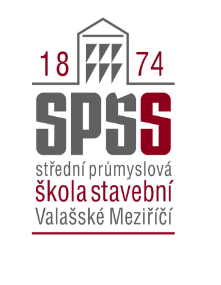 ŠKOLNÍ ROK					             ………………………… 2022/2023					             Třída T1OBSAH 1. POLOLETÍOBSAH 2. POLOLETÍPomůcky a potřeby                                Pomůcky a potřebySešit formátu A4 čtverečkovaný 60 listů na poznámky, podklady k úkolům apod.Papírová složka s klopami (ušima)formát A4  na vypracované úkolyKladívkový papír formát A4 – ořezaný na 210*297 mm PRO VÝKRESY (min. 5 ks v rezervě)Rýsovací potřeby (Pravítko, šablonky)Mikrotužka (pentilka) 0,5 mm, Tuhy optimální HB (F) a HPro přehled uvádím tabulku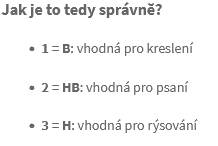 Historie moderních tužek začíná v 16. století v Anglii, kde bylo objeveno ložisko grafitu. V 19. století se tužky a jejich výroba rozšířily i do dalších zemí, a to díky nové technologii vypalování směsi grafitu a jílu v pecích. Tento způsob výroby se využívá dodnes.Tužka je tvořena tuhou v dřevěném obalu. Grafit zajišťuje barevnou stopu, jíl tuhu zpevňuje a tím určuje tvrdost tužky. Musíme si nejprve ujasnit, k jaké činnosti tužku potřebujeme. Čím více grafitu obsahuje, tím je měkčí a snáze se s ní kreslí, více se ale rozmazává. Vyhledávají ji proto umělci, hodí se na výtvarné aktivity. Naopak tuhy s vyšším podílem jílu jsou tvrdší a jsou vhodné na přesné, ostré čáry, tedy např. na již zmíněné rýsování.

Při rozlišování měkkosti tuh nám pomáhá evropské značení – číslice 1 až 10 a písmena H (z anglického hard – tvrdý), B (black – černý) a F (firm – pevný). Písmeno F (a také přechodové označení HB) stojí ve středu tvrdosti; čím měkčí (a také tmavší) tužka je, tím vyšší má číslo ve spojení s písmenem B (9B je samotný přírodní grafit). Nejtvrdší (a nejsvětlejší) tužka má oproti tomu označení 10H.

Zajímavostí je, že systém číselno-písmenného označování tužek vychází z tzv. gradační škály známé firmy Koh-i-noor Hardtmuth, která s její pomocí jako první na světě rozlišovala stupně tvrdosti tuh. Zkratka HB vyražená na tužkách označuje výrobce Hardtmuth-Budweiss, tj. H = Hardtmuth, B = Budweiss/Budějovice a F vychází ze jména Franz Hardtmuth, což byl vynálezce technologie výroby různé tvrdosti tuh. 1 B 2 HB 3 HV obchodech můžete také narazit na označení tužek 1, 2 a 3, jde o tři nejpoužívanější tuhy pro školáky. Tužka č. 1 odpovídá tuze B, tužka č. 2 tuze HB a č. 3 označuje tuhu H. Jednička a dvojka jsou určeny na psaní a kreslení, trojka je „rýsovací“ tužkou.Zdroj: https://www.detskyeshop.cz/clanky/detail/tuzky-1-2-3-nebo-h-hb.htmStupnice tvrdosti tužek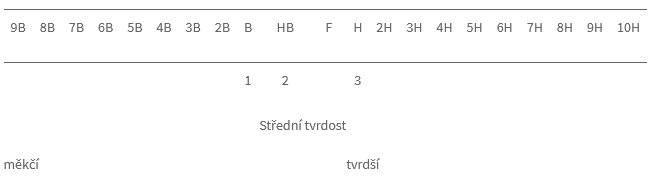 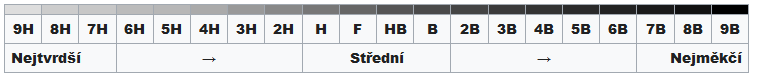 Obrazy kreslíme měkčí tuhou tvrdostí B, HB, F.Tenké čáry (např. osy, kótovací a odkazové čáry, šrafování) kreslíme tvrdší tuhou tvrdosti H, 2H.Prkno  - máte k dispozici ve třídě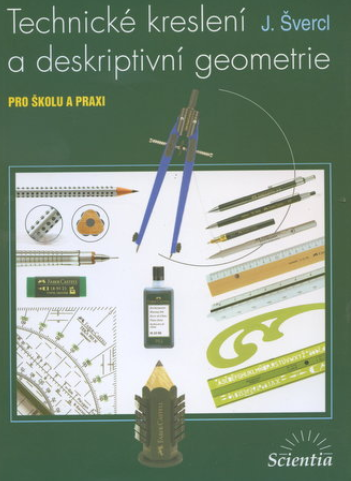 Plán učivaÚvod
- Význam a úkol technického kreslení 
- Pomůcky v technickém kreslení 
- Zásady kreslení od ruky a s pomůckamiNormalizace v technickém kreslení
- Technické výkresy – druhy, formáty, skládání 
- Druhy čar, popisování, měřítka, popisové pole 
- Značení materiálů na výkrese 
- Normalizované písmoKreslení náčrtů
Technické zobrazování- Pravoúhlé promítání 
- Kosoúhlé promítání, pravoúhlá axonometrie 
- Zobrazování jednoduchých a složených těles 
- Promítání do pomocné průmětny 
- Zobrazování řezů a průřezů 
- Zobrazování průniků, zjednodušování a přerušování těles 
- Zobrazování přetvořených tělesKótování na technických výkresech- Základní pojmy a pravidla 
- Soustavy kót, druhy kótování 
- Kótování průměrů, poloměrů, úhlů, oblouků 
- Kótování děr a roztečí 
- Kótování sklonu, kuželovitosti, jehlanovitosti 
- Kótování zkosení hran 
- Vyvolená čísla a normální délkové rozměryPředepisování přesnosti rozměrů
- Tolerování rozměrů, základní pojmy, uložení 
- Lícovací soustavy 
- Zapisování tolerancí a mezních úchylek 
- Mezní úchylky netolerovaných rozměrůPředepisování jakosti povrchů
- Předepisování drsnosti 
- Předepisování úpravy povrchu 
- Praktický příklad předepisování přesnosti rozměrů a jakosti povrchuHodnocení a klasifikaceÚkoly  budou hodnoceny v následující hodině (po týdnu).Při hodnocení výkresů bude hlavně hodnoceno kvalitní grafické zpracováníNa konci pololetí před uzavřením známek kontrola všech sešitů, sešity musí být v absolutnímpořádku, se všemi nakreslenými obrázky a se vším dopsaným učivem.Známky budou průběžně zapisované do systému EDUPAGE.Hodnocení a uzavření klasifikace červen 2023Úkoly 22 až 40Dle Školního řádu – část H.H. Pravidla pro hodnocení výsledků vzdělávání žákůVýběr nejdůležitějších bodůProspěch žáka v jednotlivých vyučovacích předmětech je klasifikován těmito stupni:
1 – výborný
2 – chvalitebný
3 – dobrý
4 – dostatečný
5 – nedostatečný.Podmínkou klasifikace v jednotlivých předmětech je odevzdání všech prací stanovených vyučujícím předmětu na začátku školního roku (sešit, výkres, výpočet, protokol apod.), jinak nemůže být žák hodnocen !!!!!!!!!!!!!!!!!!!!!!!1.6 Zásady klasifikace a získávání podkladůPři hodnocení žáků, tj. průběžné i celkové klasifikaci za příslušné klasifikační období, pedagogický pracovník uplatňuje přiměřenou náročnost vůči žákovi. Při celkové klasifikaci přihlíží učitel k věkovým zvláštnostem žáka i k tomu, že žák mohl v průběhu klasifikačního období zakolísat v učebních výkonech pro určitou indispozici. Je nutné zajistit patřičnou četnost zkoušení (jak písemného, tak i ústního) a transparentnost při hodnocení zkoušeného žáka. V předmětech, kde jsou součástí klasifikace grafické či písemné práce, učitel přihlíží kromě věcné správnosti a estetické stránky prací také k plnění termínů při jejich odevzdávání žákem.Vyučující dodržují zásady pedagogického taktu, zejména:
a) nehodnotí žáky v den jejich návratu do školy po nemoci delší než jeden týden,
b) účelem zkoušení není nacházet nedostatky nebo mezery ve vědomostech žáka, ale hodnotit to, co umí,
c) v případě zadávání nové látky k samostatnému nastudování je nutné předem sdělit, jakým způsobem má být nastudována, jakou formou a v jakém rozsahu bude ověřována; přitom tento přístup může být použit pouze jako doplňková forma výuky.1.7 Vlastní klasifikaced) Při určování klasifikačního stupně posuzuje učitel výsledky práce objektivně.g) Při klasifikaci na konci klasifikačního období se u žáka hodnotí kvalita práce a učební výsledky, jichž žák dosáhl za celé klasifikační období. Stupeň prospěchu se neurčuje automaticky jen na základě průměru z klasifikace za příslušné období, ale po celkovém posouzení práce žáka vyučujícím.1.9.2 Pochybnosti o správnosti hodnocení
Má-li žák nebo zákonný zástupce zletilého žáka pochybnosti o správnosti klasifikace v jednotlivých předmětech na konci prvního nebo druhého pololetí, může do tří pracovních dnů ode dne, kdy byl s touto skutečností seznámen, nejpozději však do 3 pracovních dnů od vydání vysvědčení, požádat ředitelku školy o přezkoumání výsledků hodnocení.1.10 Doplňková klasifikační zkouška
Doplňková klasifikační zkouška je vnitřní opatření školy vztahující se ke klasifikaci žáka
v jednotlivých povinných předmětech. Jestliže v příslušném pololetí opakovaná krátkodobá nebo dlouhodobá absence žáka v příslušném předmětu přesáhne 25 % z celkového počtu odučených hodin, může vyučující rozhodnout, že žák vykoná doplňkovou klasifikační zkoušku. Tato zkouška je samostatná a její výsledek je hodnocením žáka za celé pololetí.Odevzdávané výkresy – vzor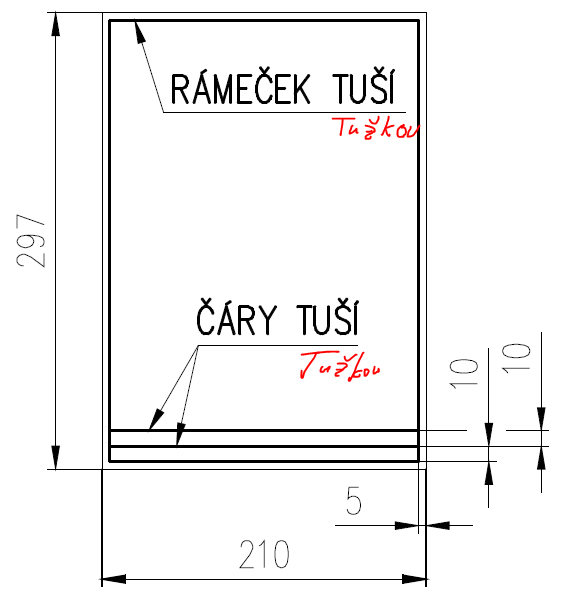 Zápatí výkresů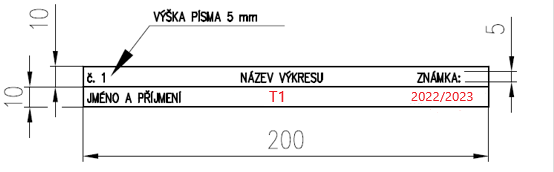 Úkol č. 22Název: KONTRAST                                   25. 1. 2023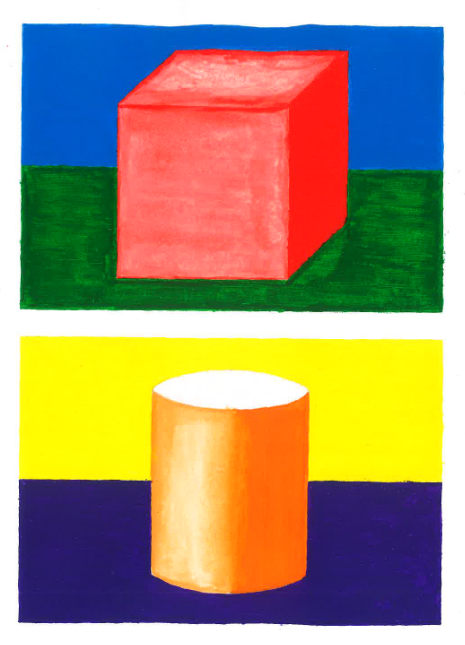 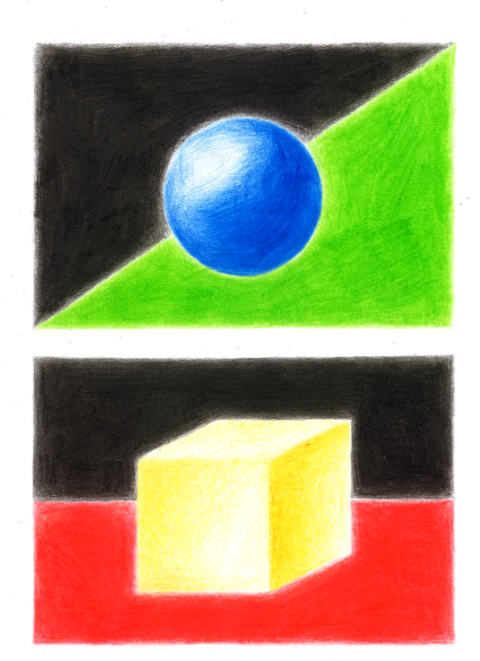 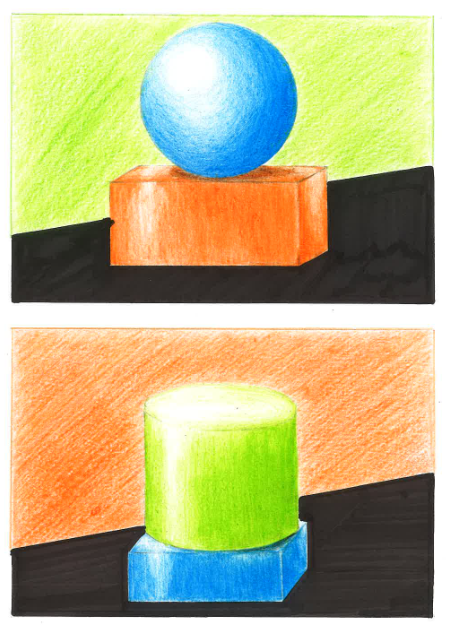 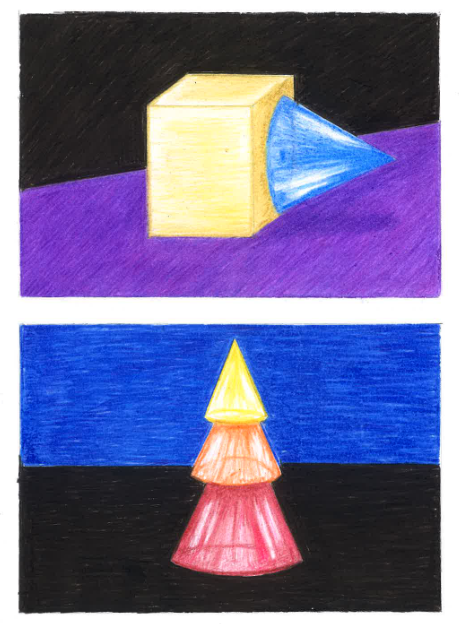 Úkol č. 23Název: TECHNICKÉ ZOBRAZOVÁNÍ         30. 1. 2023PRAVOÚHLÉ PROMÍTÁNÍZOBRAZOBÁNÍ GEOMETRICKÝCH TĚLES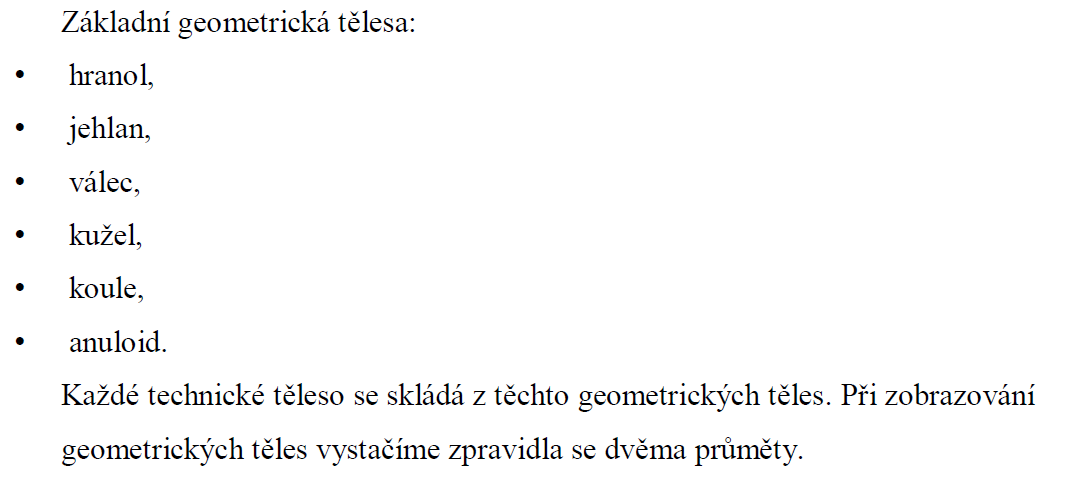 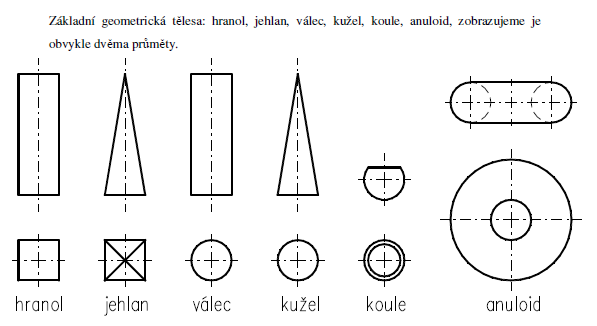 Úkoly pro níže zadaný výkres: 1. Přiřaďte názvy těles ke správným tvarům (Hůlkové písmo 5 mm, tlustě)2. Barevně znázorněte průmětny – viz vzorová ukázka- můžete kombinovat třeba jen modrou a červenou barvu (průmětnu) nebo zelenou s oranžovou apod. 3. Po obvodě rámeček 5 mm4. Doplňte zápatí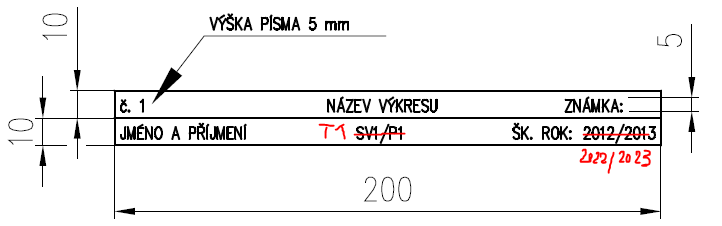 5. Hodnotit se bude: grafická úprava, písmo, úhlednostÚkol č. 23  PRAVOÚHLÉ PROMÍTÁNÍ NA DVĚ PRŮMĚTNY       TECHNICKÉ ZOBRAZOVÁNÍ  - GEOMETRICKÁ TĚLESA   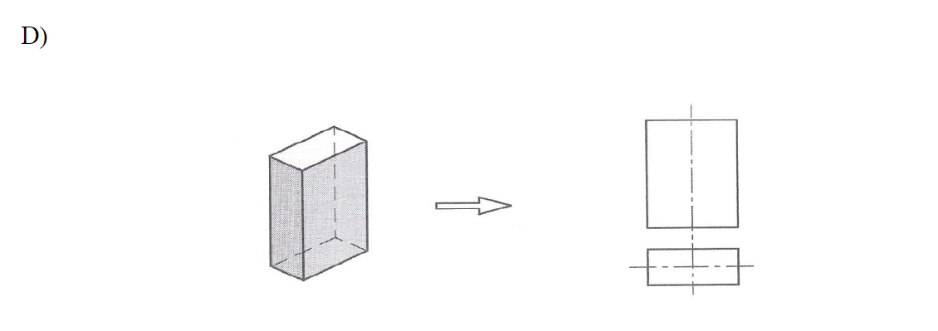 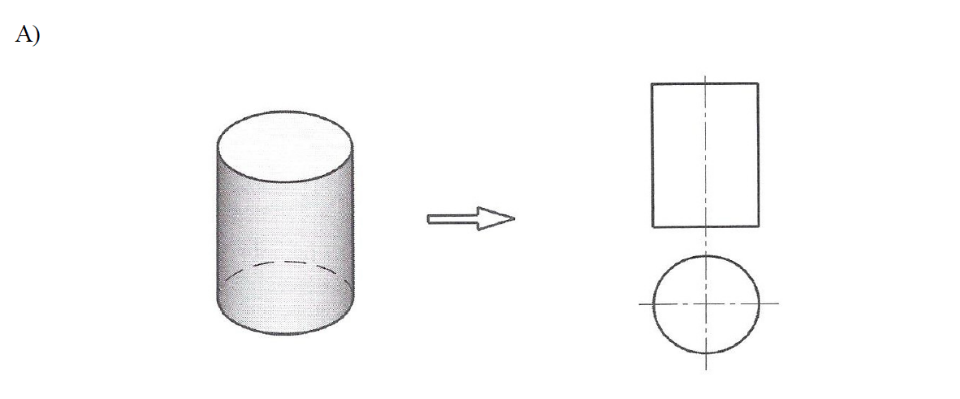 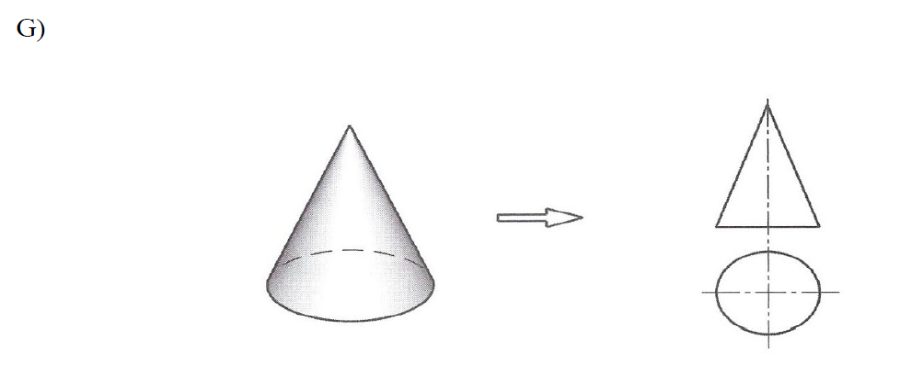 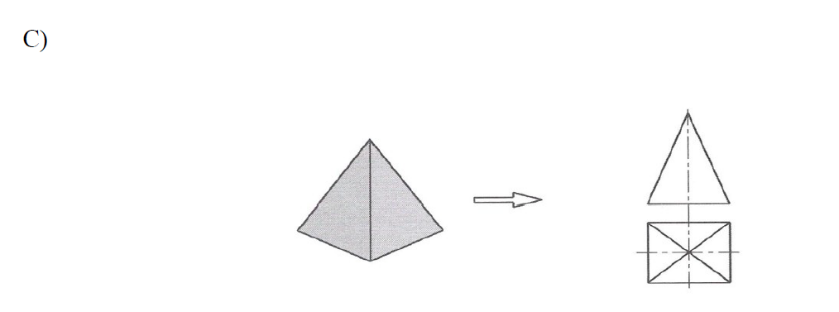 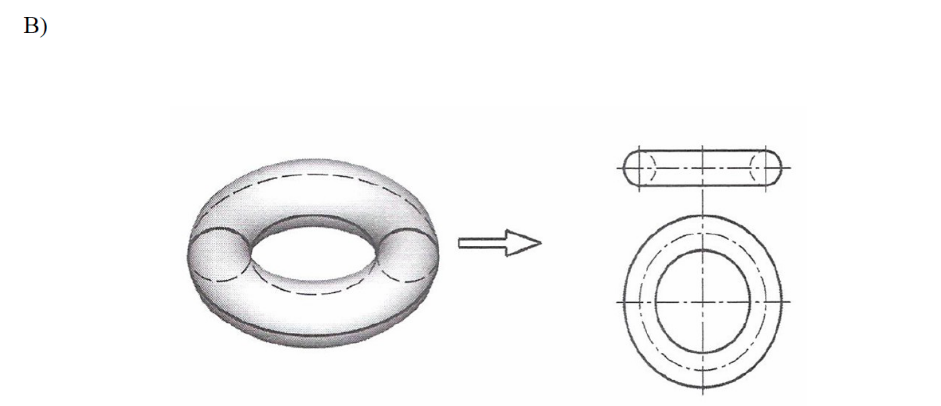 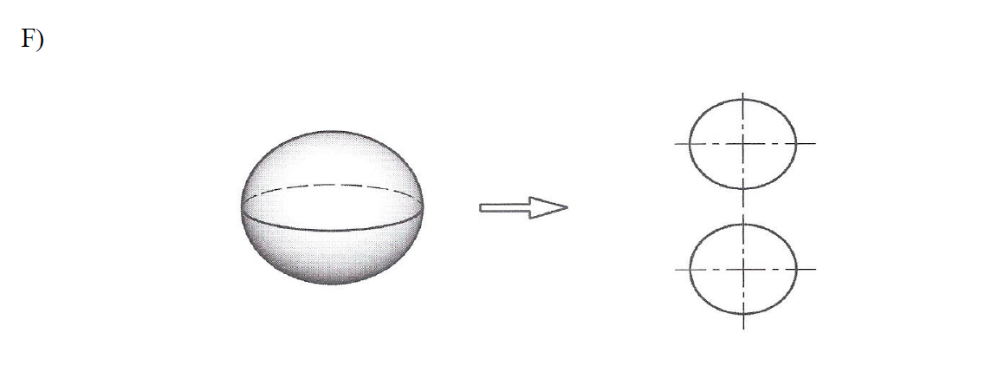 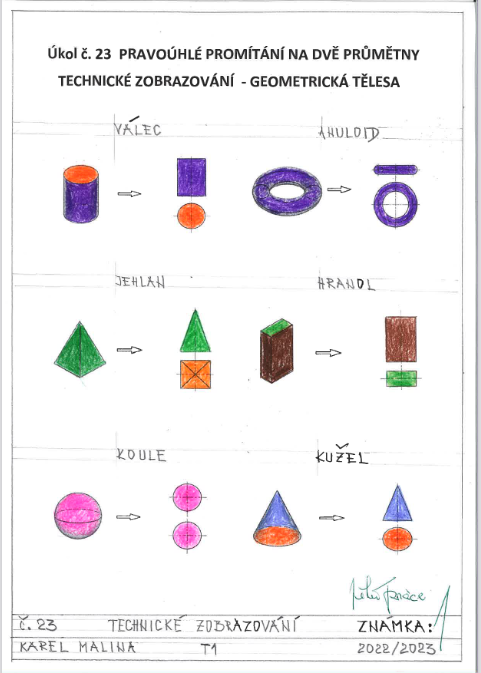 Úkol č. 24								6. 2. 2023Název: STŘEDOVÉ A ROVNOBĚŽNÉ PROMÍTÁNÍ          Formou tzv. formátku přepište níže zadaný text.Jedná se o úvod a pochopení problematiky Technického zobrazování.Pojmy:PrůmětnaStředové promítáníRovnoběžné promítání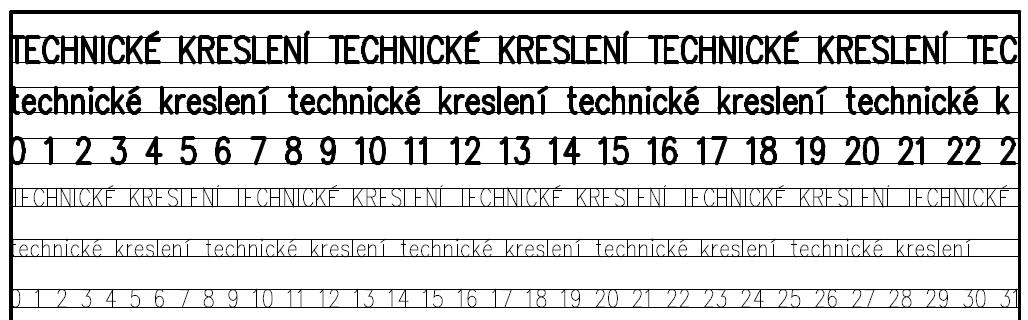 Postup:Rámeček a linkyNadpis 7 mm:  24. STŘEDOVÉ A ROVNOBĚŽNÉ PROMÍTÁNÍ   První odstavec 5 mm:  HŮLKOVÉ PÍSMO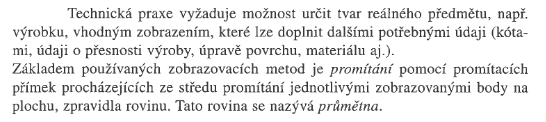  Zbytek textu 5 mm:  HŮLKOVÉ PÍSMO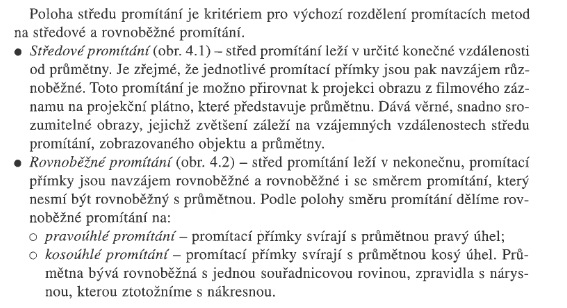 Zápatí    Stranu č. 2 si vytiskněte a sepněte dohromady.                                Strana 2 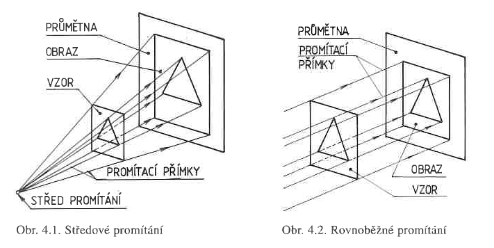 Úkol č. 25								20. 2. 2023Název: PRAVOÚHLÉ PROMÍTÁNÍ – MODEL 1          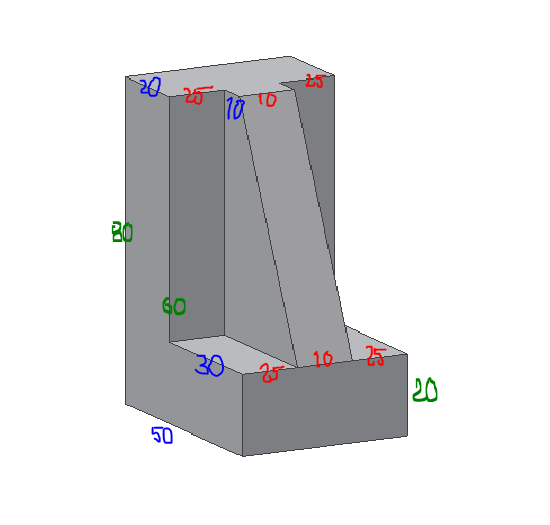 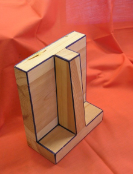 Samostatná práceZobrazte tři průmětny  Grafické zpracování a správnostHrany tlustě, kóty tence Kóty v souladu s úkoly 11. a 12. z 1. pololetíPostup:1. Ručně (nanečisto) si znázorněte průmětny podle modelu2. Okótujte3. Přeneste na výkres, napřed tence, potom zvýrazněte tlusté čáry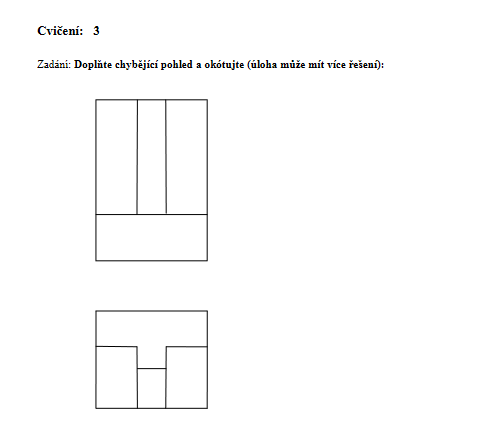 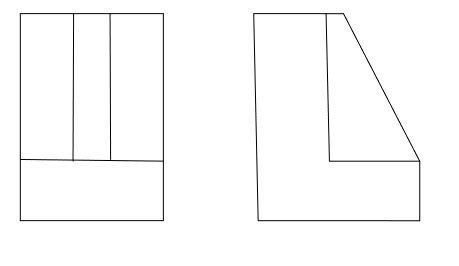 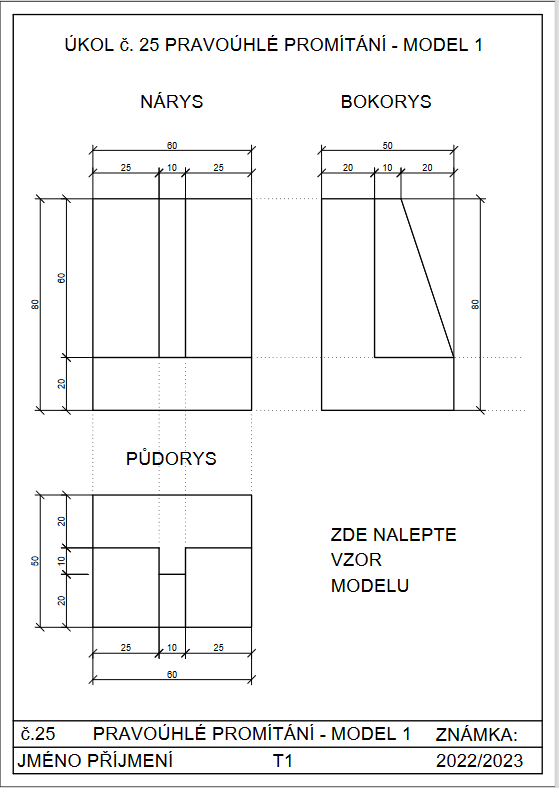 27. 2. 2023 Lyžák – Horní Bečva 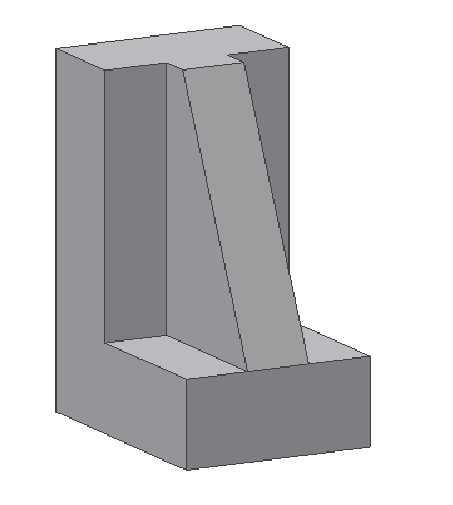 Úkol č. 26								6. 3. 2023Název: PRAVOÚHLÉ PROMÍTÁNÍ – MODEL 2       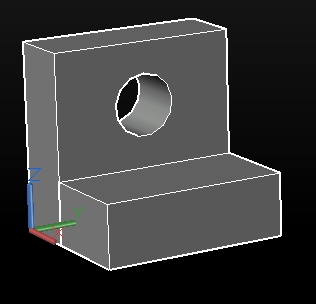 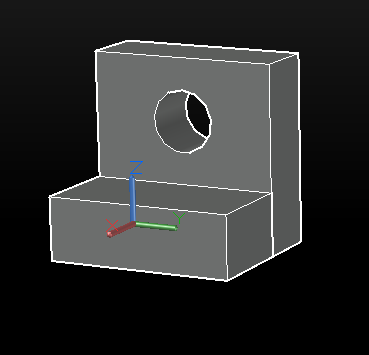 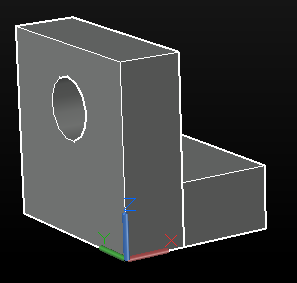 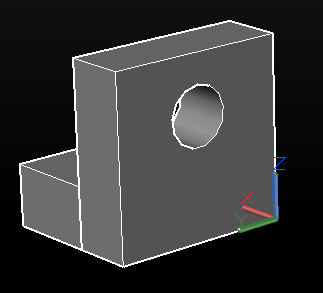 Samostatná práceZobrazte tři průmětny  Grafické zpracování a správnostHrany tlustě, kóty tence Kóty v souladu s úkoly 11. a 12. z 1. pololetíPostup:1. Ručně (nanečisto) si znázorněte průmětny podle modelu2. Okótujte3. Přeneste na výkres, napřed tence, potom zvýrazněte tlusté čáry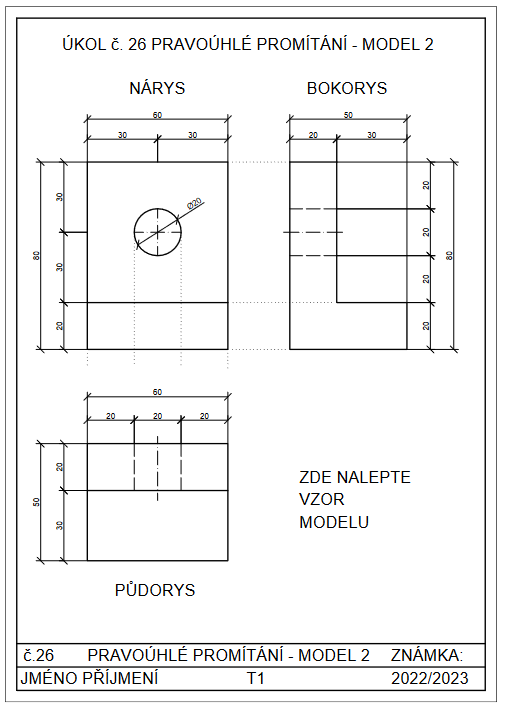 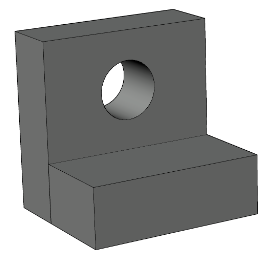 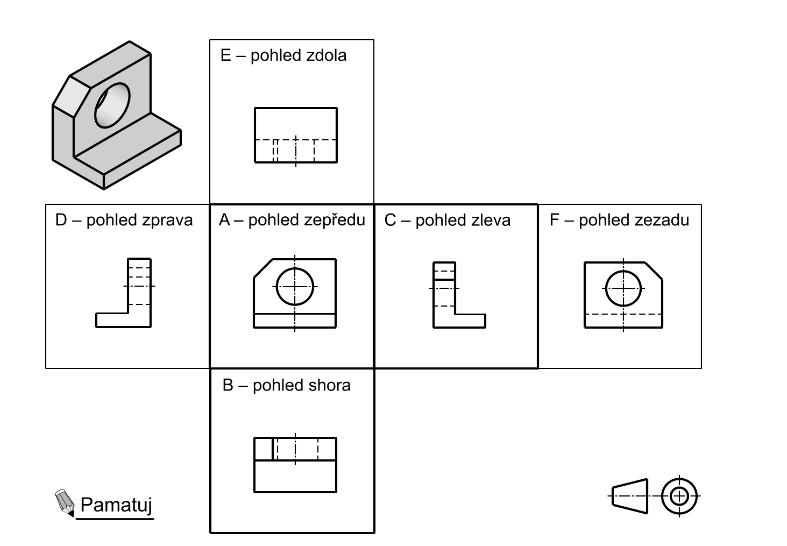 https://docplayer.cz/3706588-Jaroslav-kletecka-petr-fort-technicke-kresleni.html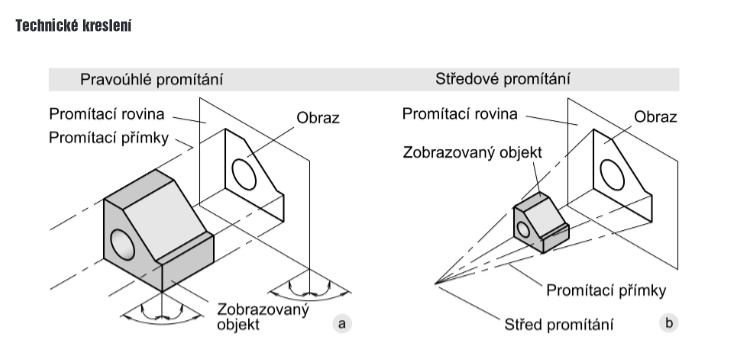 Úkol č. 27							13. 3. 2023Název: PRAVOÚHLÉ PROMÍTÁNÍ – MODEL 3   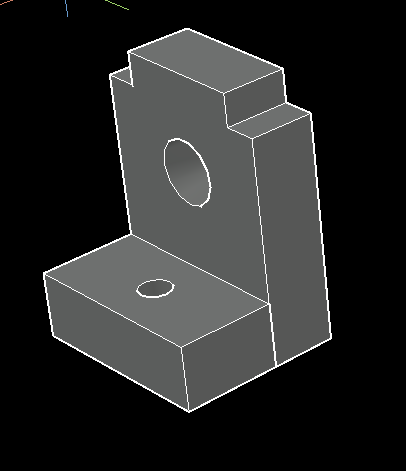 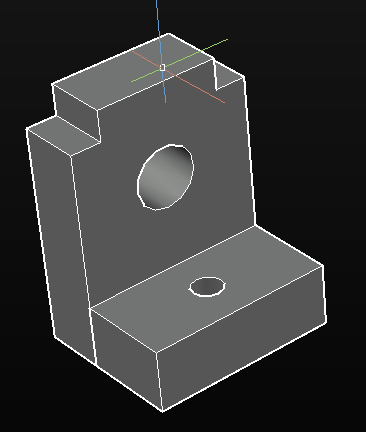 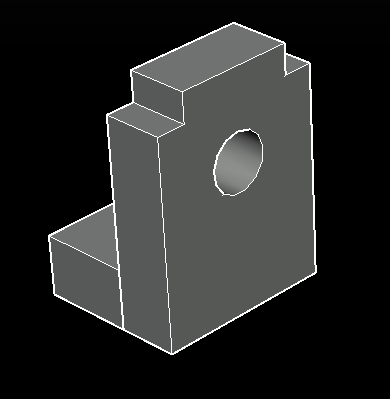 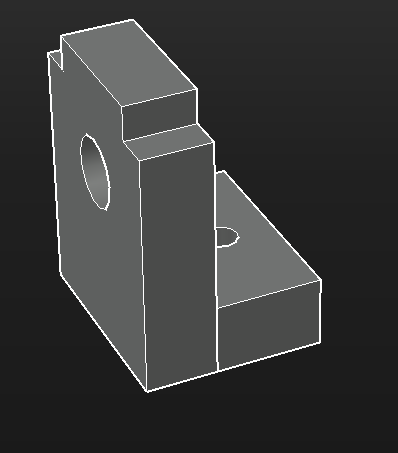 Samostatná práceZobrazte tři průmětny  Grafické zpracování a správnostHrany tlustě, kóty tence Kóty v souladu s úkoly 11. a 12. z 1. pololetíPostup:1. Ručně (nanečisto) si znázorněte průmětny podle modelu2. Okótujte3. Přeneste na výkres, napřed tence, potom zvýrazněte tlusté čáry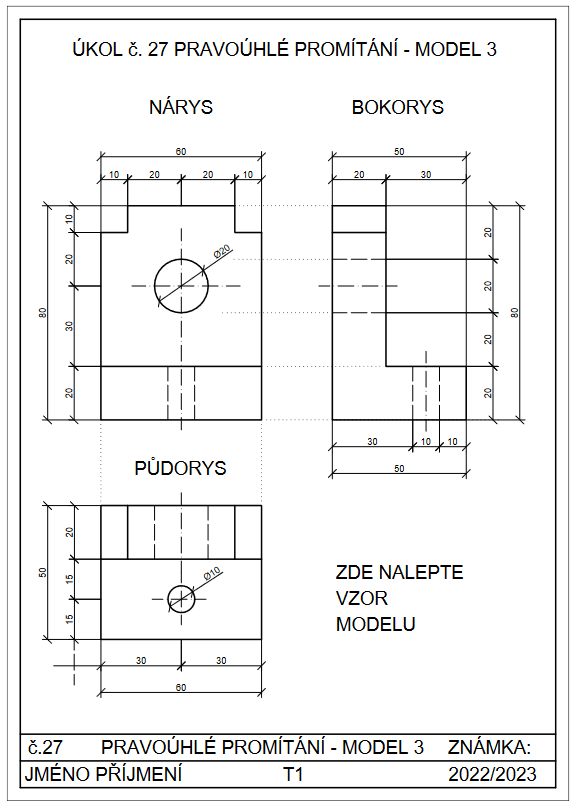 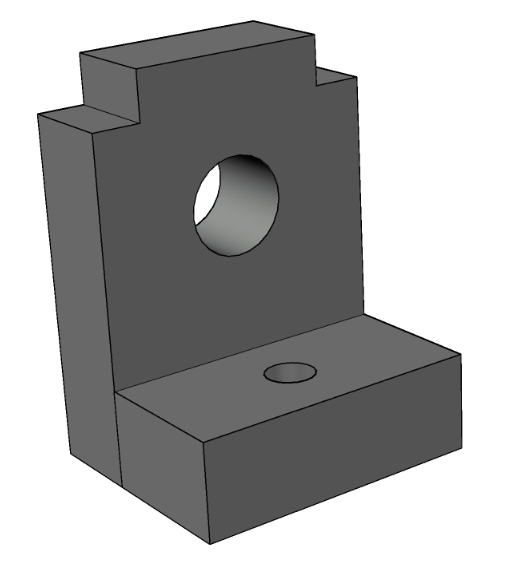 Úkol č. 28							20. 3. 2023Název: PRAVOÚHLÉ PROMÍTÁNÍ - TEORIE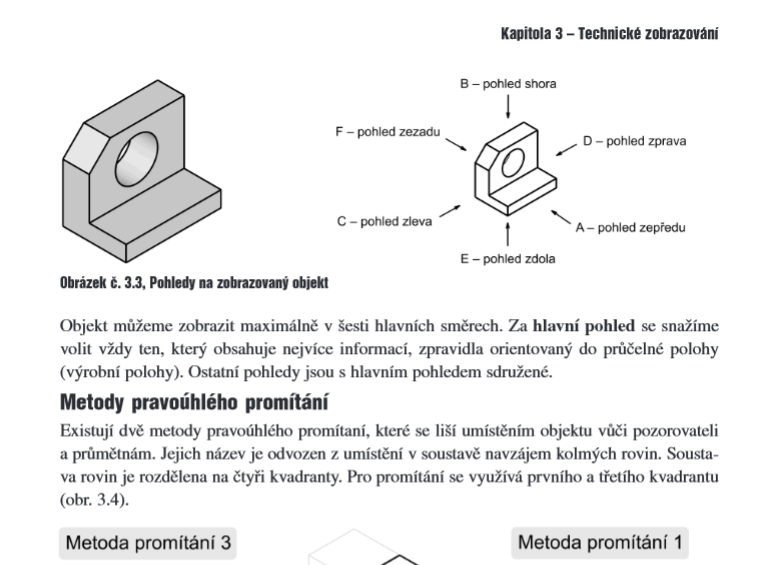 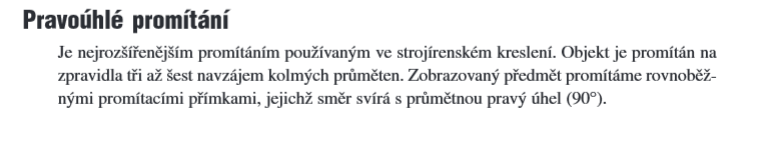 https://docplayer.cz/3706588-Jaroslav-kletecka-petr-fort-technicke-kresleni.html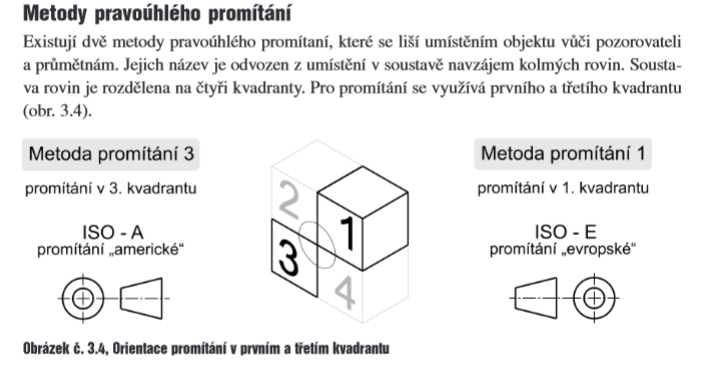 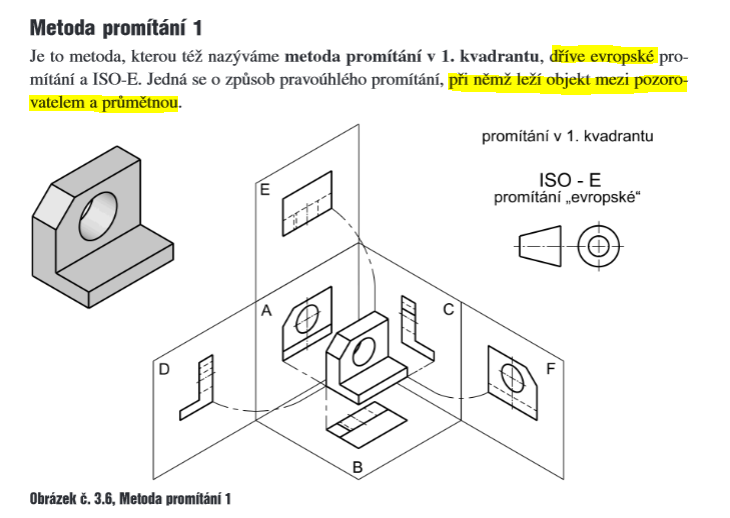 https://docplayer.cz/3706588-Jaroslav-kletecka-petr-fort-technicke-kresleni.htmlSdružené obrazy zobrazené metodou promítání č.1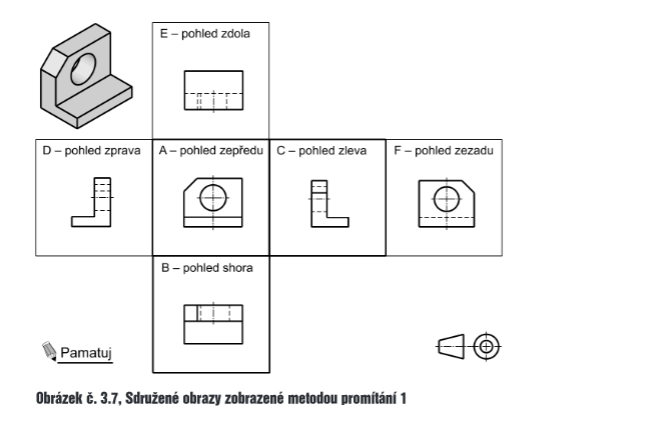 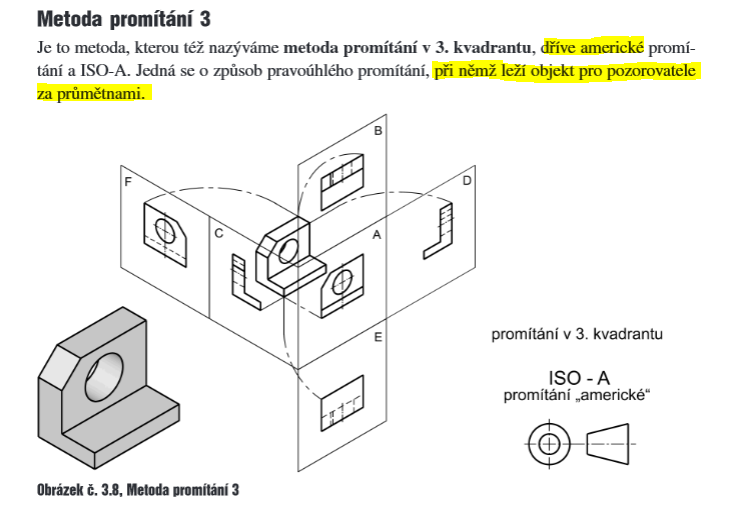 Sdružené obrazy zobrazené metodou promítání č.3,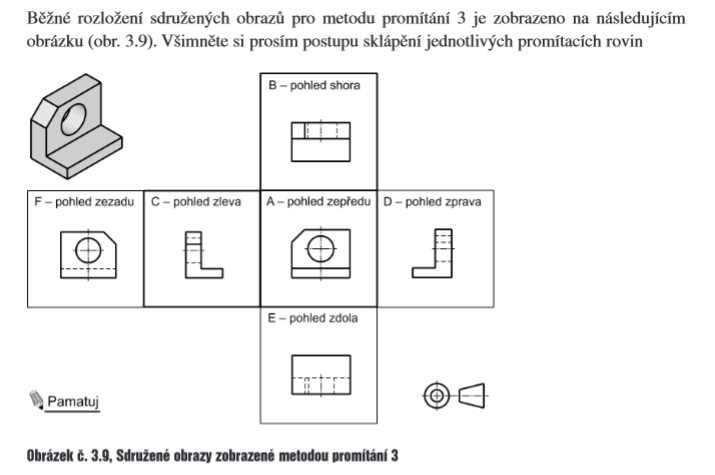 - - - - - - - - - - - - - - - - - - - - - - - - - - - - - - - - - -Úkol č. 29							      20. 3. 2023Název: AXONOMETRICKÉ PROMÍTÁNÍ  - TEORIE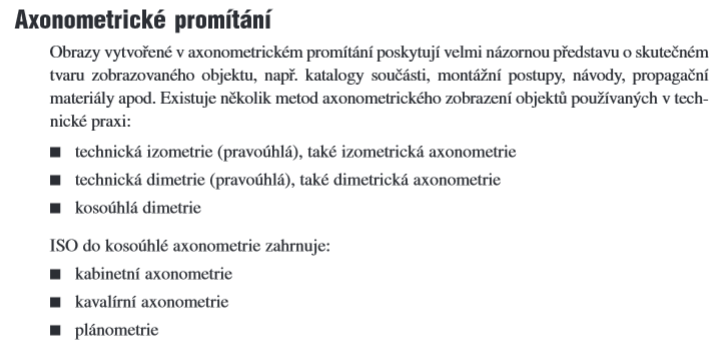 https://docplayer.cz/3706588-Jaroslav-kletecka-petr-fort-technicke-kresleni.html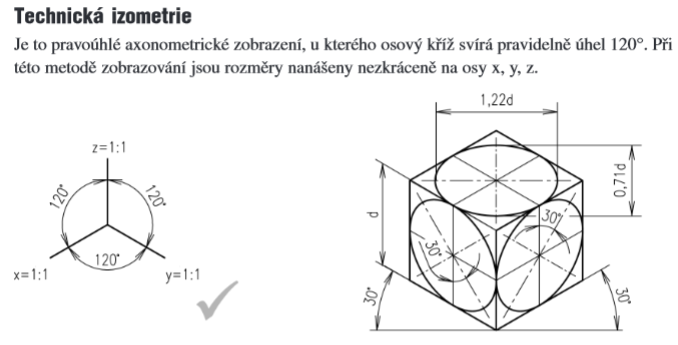 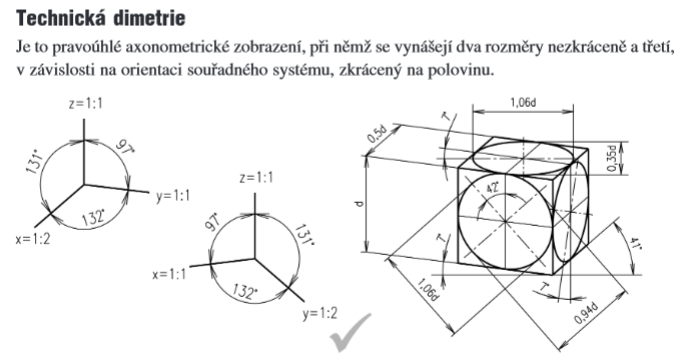 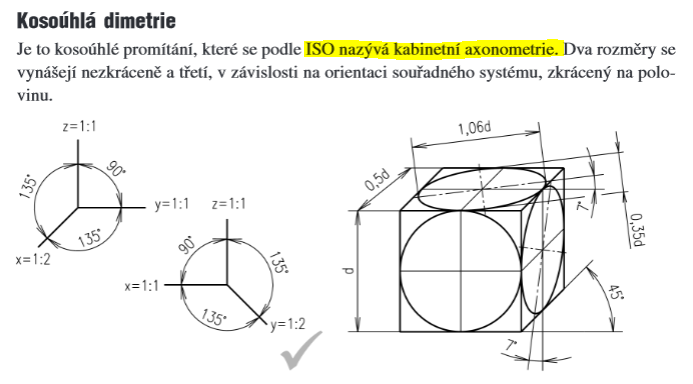      Axonometrické promítání dává názornou představu o tvaru součásti z jednoho obrazu. 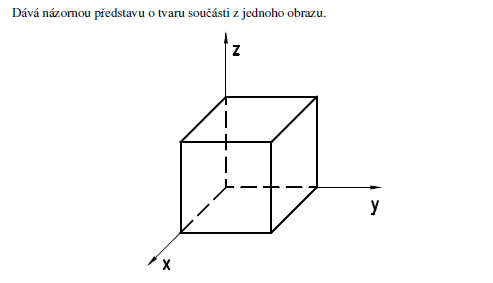 Úkol č. 30							      20. 3. 2023Název: AXONOMETRIE A IZOMETRIE Úkol: V axonometrii a izometrii nakreslete krychli (useklou viz obrázek) o rozměrech 50 x 50 x 50 mm. Obrys krychle, rámeček a nadpisy tlustě, šrafy tence ale viditelně. 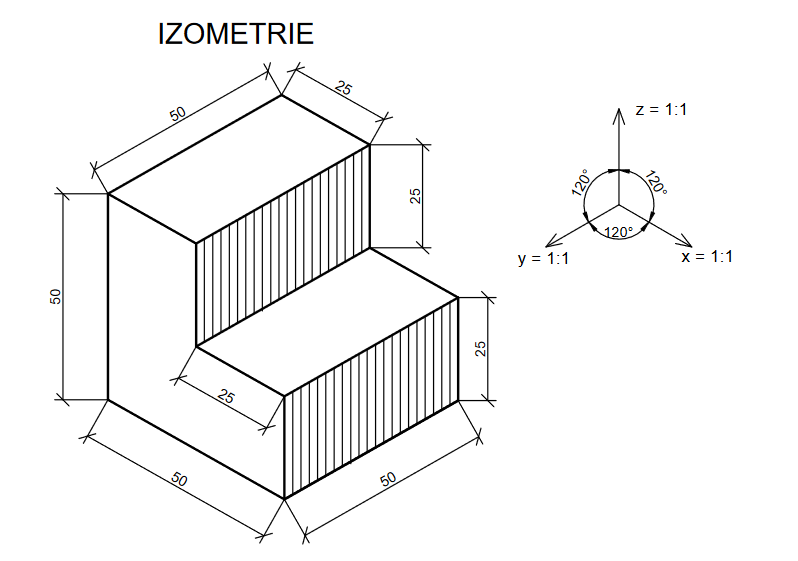 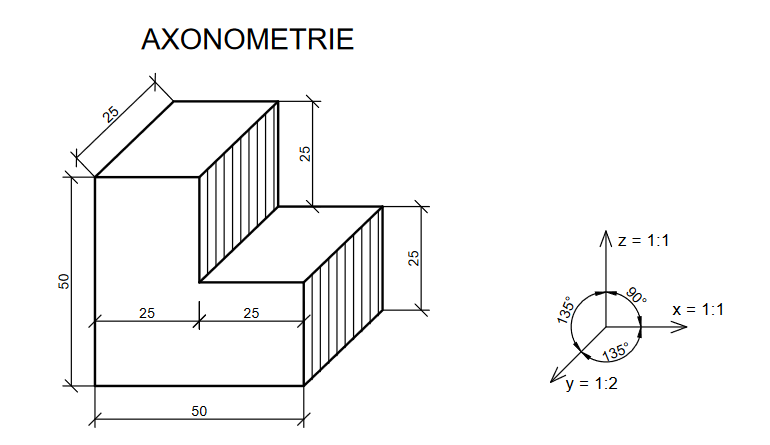 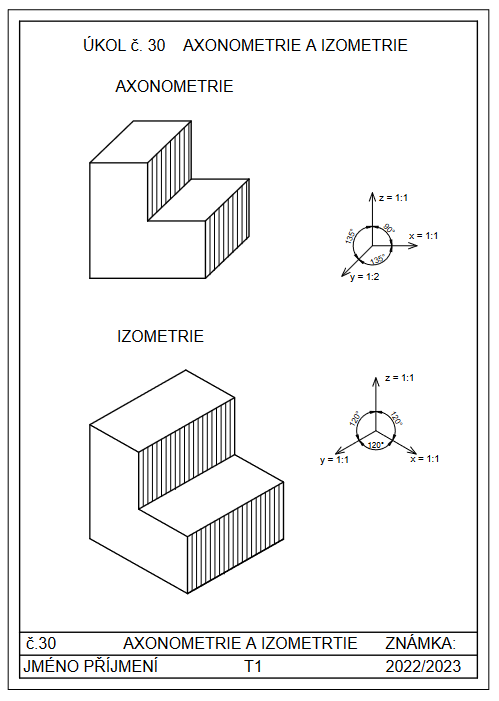 Axonometrické promítáníZdroj: Technické kreslení – výukový materiál – SPŠ Opava Středové promítání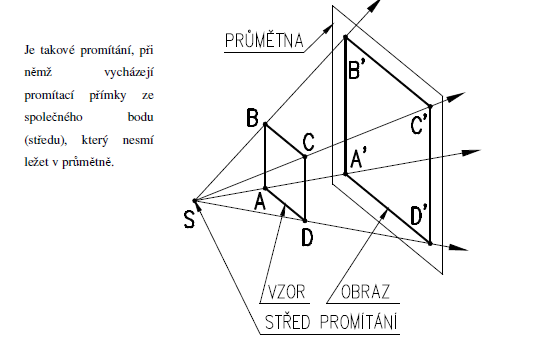 Rovnoběžné promítání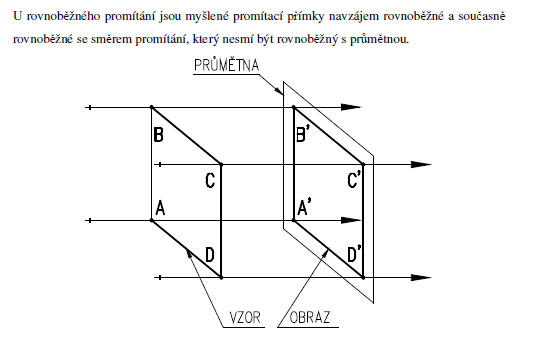 Pravoúhlé promítání na několik průměten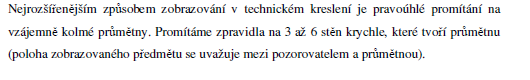 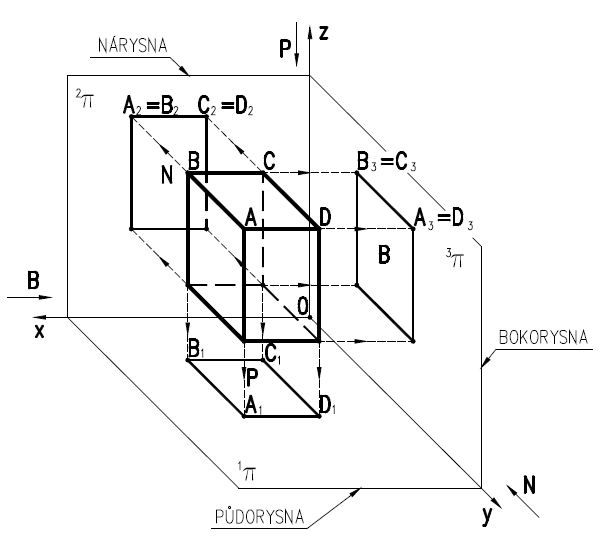 Úkol č. 31							      27. 3. 2023ČÁRY NA TECHNICKÝCH VÝKRESECH – OPAKOVÁNÍ (43-44)Dnešní úkol je zaměřen na zopakování kreslení čar na výkresech1. Texty pište hůlkovým písmem 5 mm, mezery mezi řádky 5 mm2. Po obvodě rámeček 5 mm3. Při kreslení podložky dbejte na tloušťky čar4. Doplňte zápatí5. Hodnotit se bude: grafická úprava, písmo, úhlednostPOPISOVÉ POLE NA VÝROBNÍM VÝKRESEfile:///C:/Programy%20stahuj/VY_32_INOVACE_04102dum.pdfÚKOL č. 31 ČÁRY NA TECHNICKÝCH VÝKRESECH – OPAKOVÁNÍ 1. obrysové čáry a viditelné hrany: souvislá tlustá čára 2. zakryté obrysy a hrany: čárkovaná tenká čára3. označení rovin řezů: čerchovaná tlustá čára s dlouhými čárkami4. osy: čerchovaná tenká čára s dlouhými čárkami5. kótovací a vynášecí čáry: souvislá tenká čáraTloušťka čáry musí být v celé délce konstantníPoměrné tloušťky tenké, tlusté a velmi tlusté čáry jsou v poměru 1:2:4Normalizované tloušťky čar: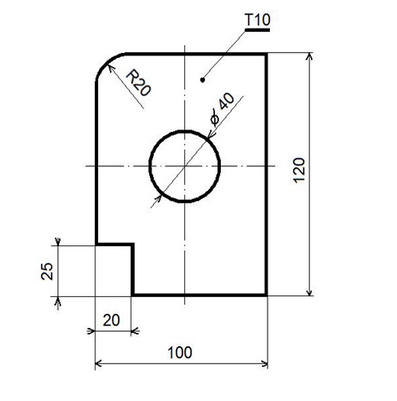   Poznámka:  T10 znamená na strojních výkresech tloušťku materiálu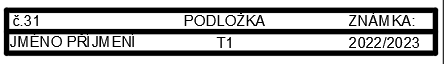 Úkol č. 32							3. 4. 2023Název: POHLEDY NA VÝKRESECH  https://docplayer.cz/3706588-Jaroslav-kletecka-petr-fort-technicke-kresleni.html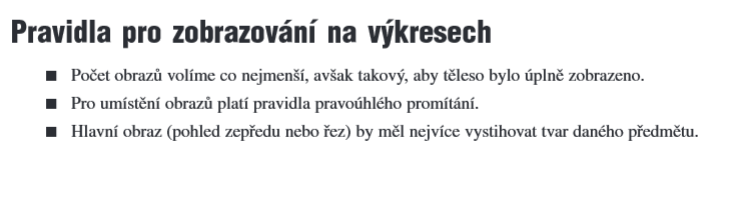 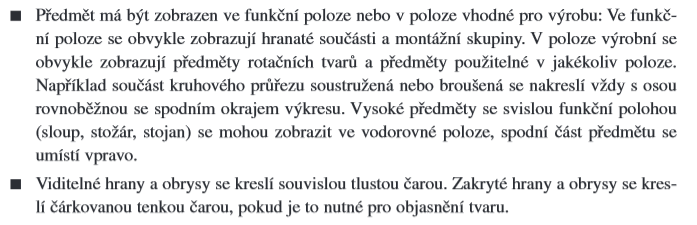 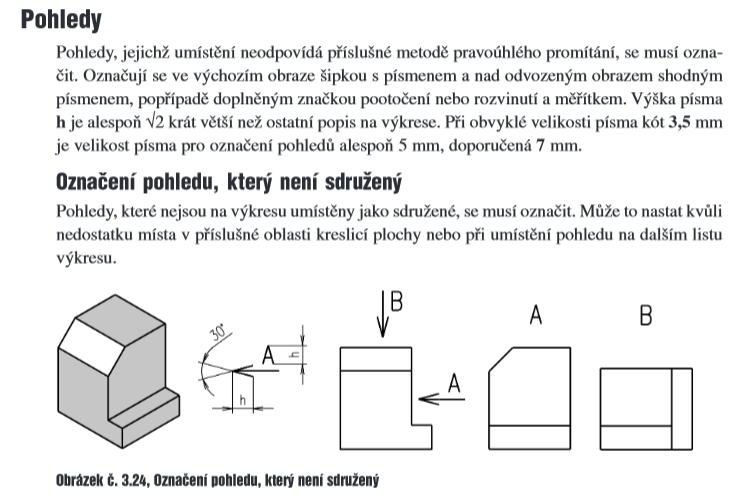 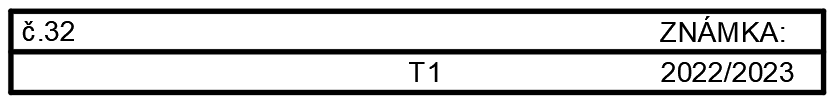 VIZ: Úkol č. 28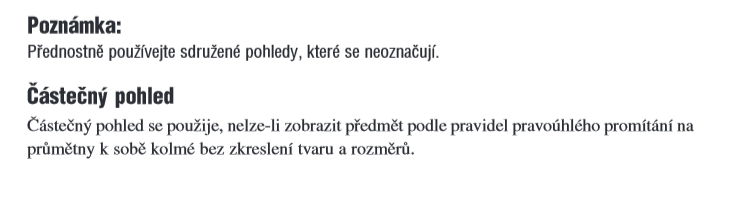 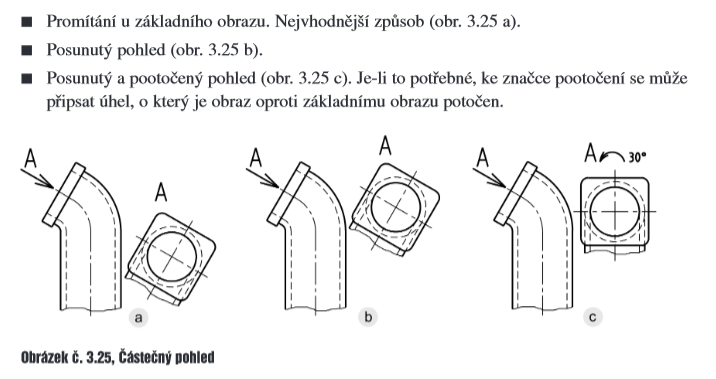 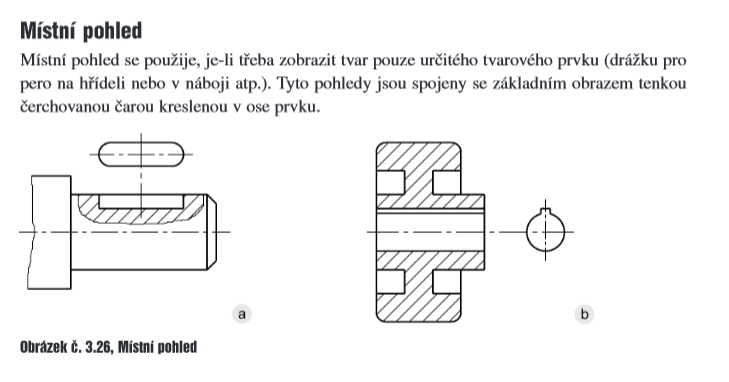 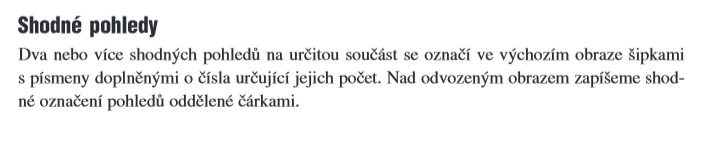 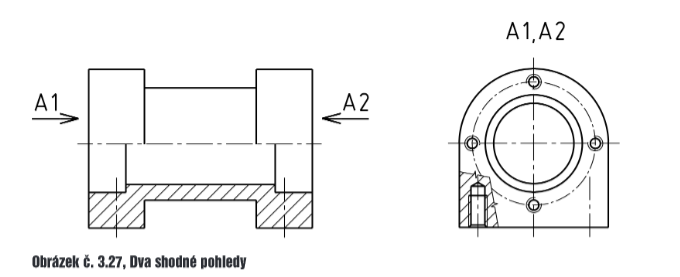 https://docplayer.cz/3706588-Jaroslav-kletecka-petr-fort-technicke-kresleni.html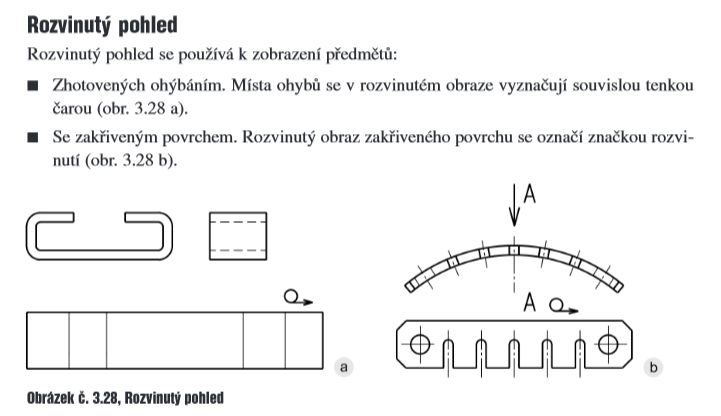 - - - - - - - - - - - - - - - - - - - - - - - - - - - - - - - - - -Úkol č. 33							          3. 4. 2023ŘEZY A PRŮŘEZY TĚLES , PRŮNIKY  Opava str.41 PDF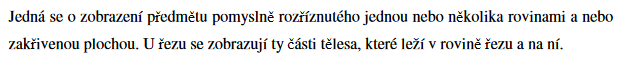 PRŮŘEZY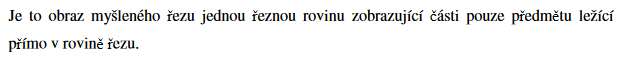 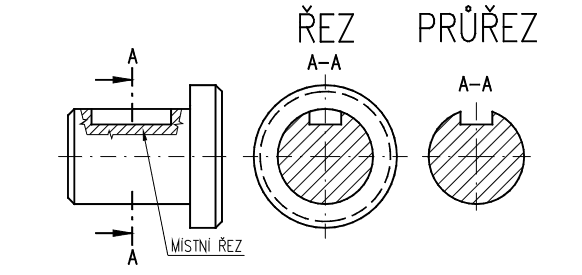 LOMENÝ ŘEZ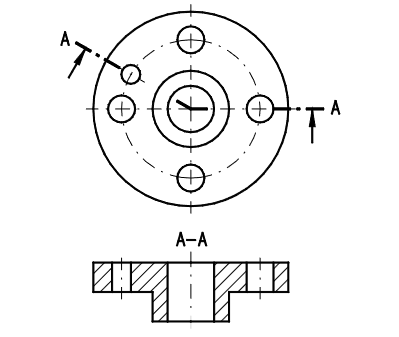 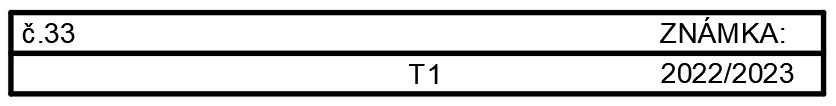 PŘÍČNÝ ŘEZ 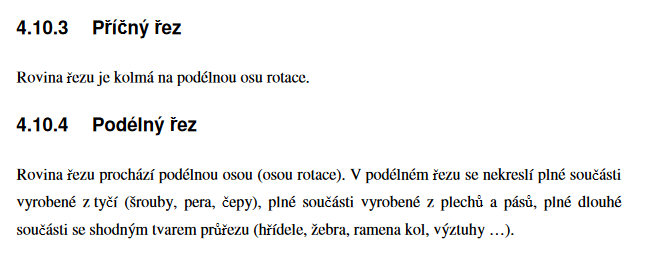 PODÉLNÝ ŘEZ SLED REZŮ A PRŮŘEZŮ 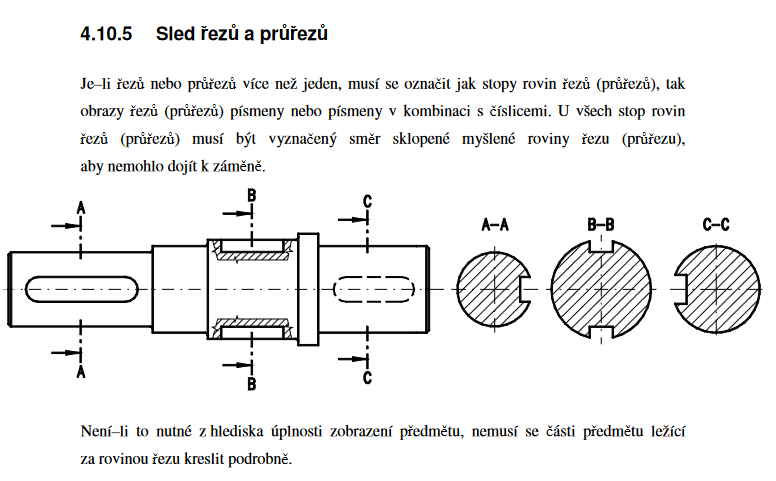     PRŮNIKY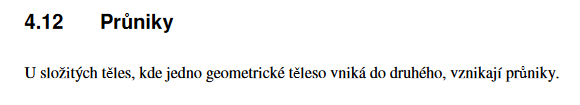    PŘESNÉ PRŮNIKY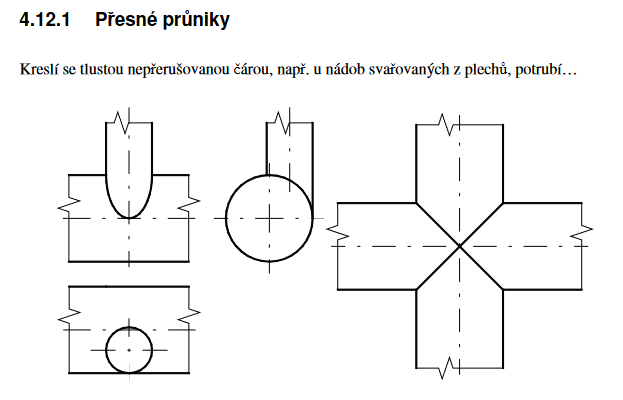 NEURČITÉ PRŮNIKY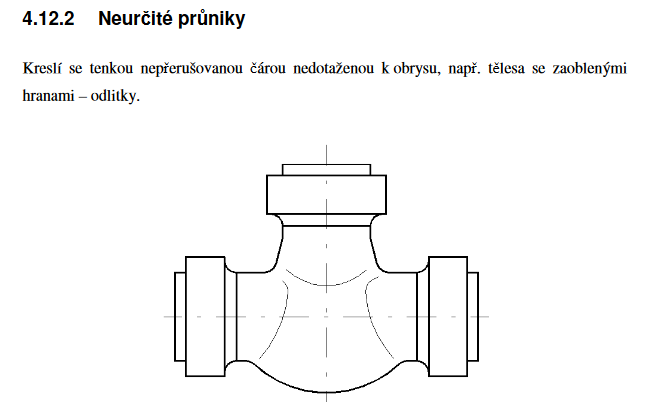 - - - - - - - - - - - - - - - - - - - - - - - - - - - - - - - - - -Úkol č. 34	                                         24. 4. 2023Název: ZOBRAZENÍ SLOŽENÉHO TĚLESAstr. 45 Fořt PDFDnešní úkol je zaměřen na zobrazení složeného tělesa. 1. Texty pište hůlkovým písmem 5 mm, mezery mezi řádky 5 mm2. Po obvodě rámeček 5 mm3. Při kreslení dbejte na tloušťky čar4. Doplňte zápatí5. Hodnotit se bude: grafická úprava, písmo, úhlednost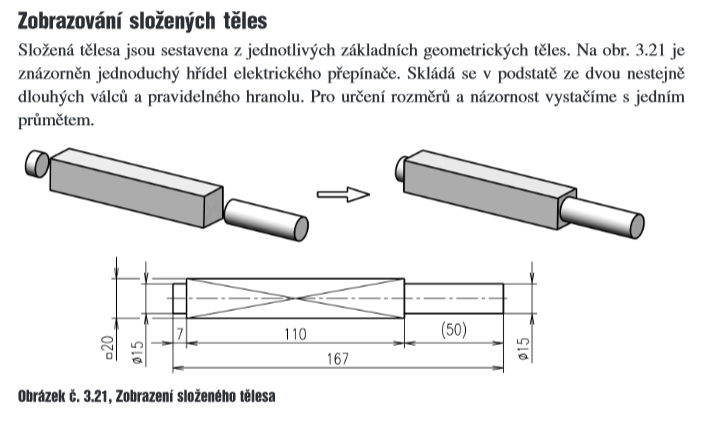 Samostatná práceGrafické zpracování a správnostObrysové čáry a viditelné hrany tlustě, kóty tence Kóty v souladu s úkoly 11. a 12. z 1. pololetíPostup:1. Všechny čáry nazačátku rýsujte velmi tenkou plnou čarou (mohou se snadno vymazat)2. Okótujte – tenká čára.3. Na konci když máte vše zkontrolované vytáhnete obrys tlustou čarou. 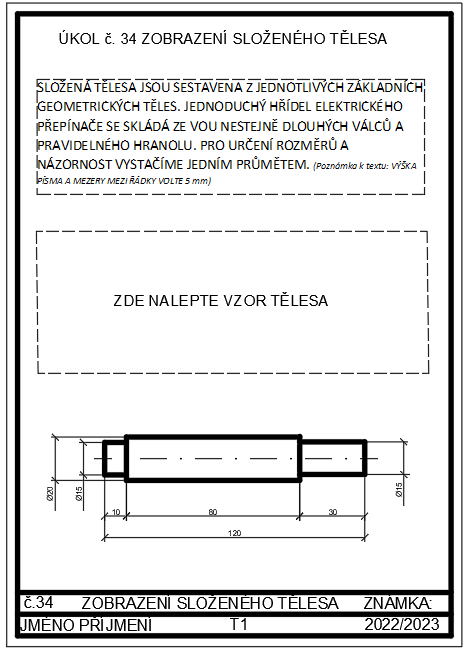 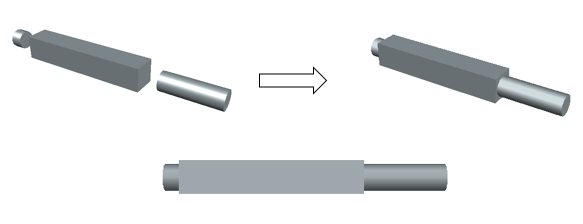 Úkol č. 34	 ZOBRAZENÍ SLOŽENÉHO TĚLESASLOŽENÁ TĚLESA JSOU SESTAVENA Z JEDNOTLIVÝCH ZÁKLADNÍCH GEOMETRICKÝCH TĚLES. JEDNODUCHÝ HŘÍDEL ELEKTRICKÉHO PŘEPÍNAČE SE SKLÁDÁ ZE VOU NESTEJNĚ DLOUHÝCH VÁLCŮ A PRAVIDELNÉHO HRANOLU. PRO URČENÍ ROZMĚRŮ A NÁZORNOST VYSTAČÍME JEDNÍM PRŮMĚTEM. (Poznámka k textu: VÝŠKA PÍSMA A MEZERY MEZI ŘÁDKY VOLTE 5 mm)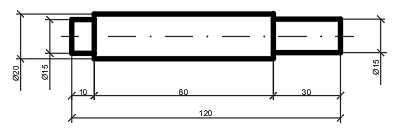 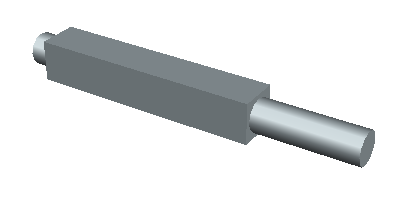 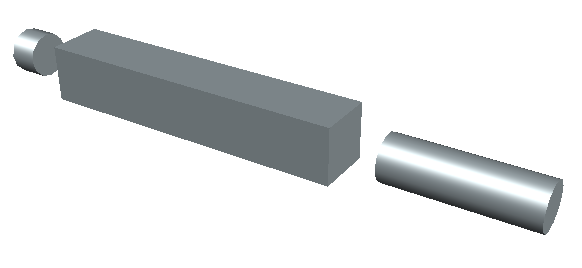 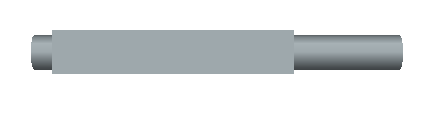 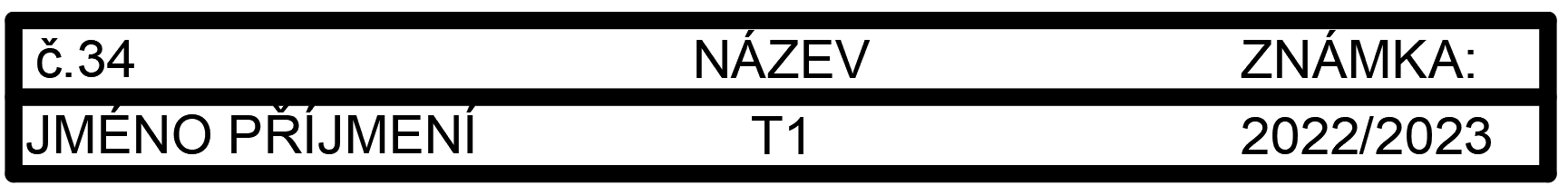 Úkol č. 35							          24. 4. 2023VZNIK TVARU HRANATÉ STROJNÍ SOUČÁSTI TEORIESTROJNÍ SOUČÁSTI VZNIKAJÍ KROMĚ JINÝCH ZPŮSOBŮ ZE ZÁKLADNÍCH GEOMETRICKÝCH A SLOŽENÝCH TĚLES, KTERÁ JSOU SEŘÍZNUTA ROVINAMI NEBO JSOU V NICH THOTOVENY VÝŘEZY, DRÁŽKY, DÍRY APOD.                                   IZOMETRIE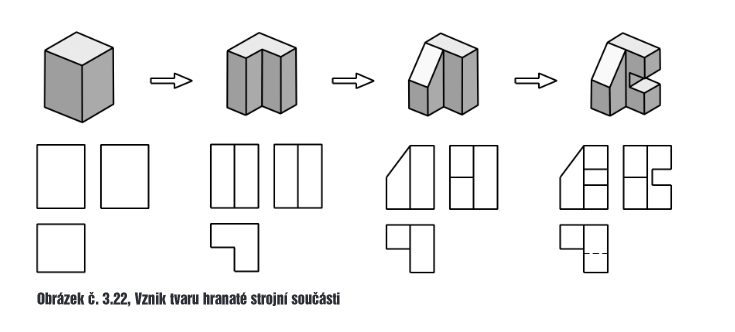                             NÁRYSY A BOKORYSY				       PŮDORYSY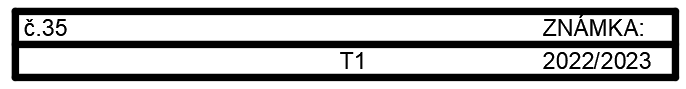 Úkol č. 36							          24. 4. 2023VZNIK TVARU ROTAČNÍ STROJNÍ SOUČÁSTIDnešní úkol je zaměřen na zobrazení složeného tělesa. 1. Texty pište hůlkovým písmem 5 mm, mezery mezi řádky 5 mm2. Po obvodě rámeček 5 mm3. Při kreslení dbejte na tloušťky čar4. Doplňte zápatí5. Hodnotit se bude: grafická úprava, písmo, úhlednostSamostatná práceGrafické zpracování a správnostObrysové čáry a viditelné hrany tlustě, kóty tence Kóty v souladu s úkoly 11. a 12. z 1. pololetíPostup:1. Všechny čáry na začátku rýsujte velmi tenkou plnou čarou (mohou se snadno vymazat)2. Okótujte – tenká čára.3. Na konci když máte vše zkontrolované vytáhnete obrys tlustou čarou. 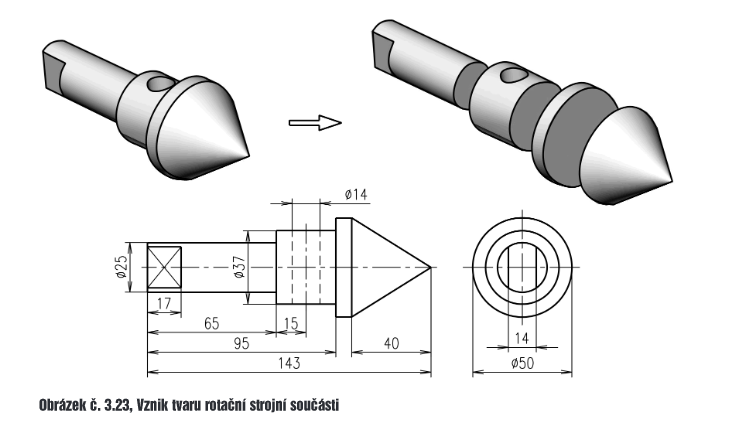 Fořt strana 45 PDF- - - - - - - - - - - - - - - - - - - - - - - - - - - - - - - - - -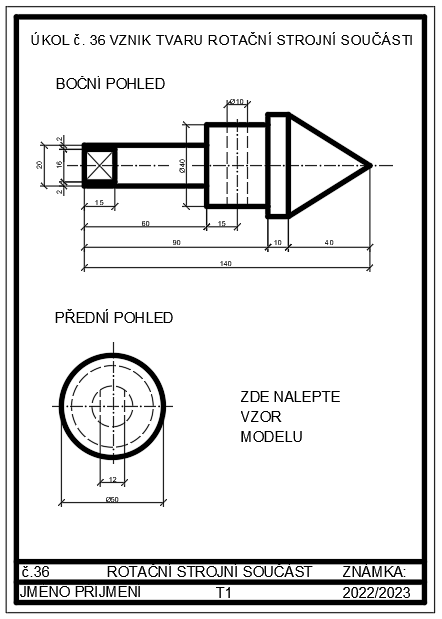 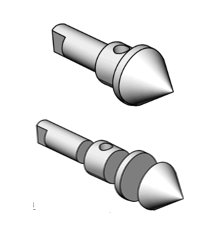 INFORMACE K TEK S OHLEDEM NA STÁTNÍ SVÁTKY A PRAXE24.4.	Zadání úkolů 34, 35, 361.5.		Státní svátek - Svátek práce8.5.		Státní svátek – Den vítězství9.5.	Odevzdání všech úkolů za 1. a 2. pololetí ve složce.      Seřadit podle seznamu.  ÚTERÝ !!!!!!!!!!15.5.	Souvislá odborná praxe22.5. 	Souvislá odborná praxe29.5.	Výuka 	5.6.		Výuka12.6.	Výuka19.6.	Výuka16.6.	Zápis klasifikace (známky na vysvědčení)  PÁTEK23.6. 	Třídnický den26.6.	Vysvědčení27.6. – 30.6. Volno ředitelky školy z důvodu oprav a rekonstrukcí4.9.2023	Začátek školního roku 2023/2024- - - - - - - - - - - - - - - - - - - - - - - - - - - - - - - - - -Úkol č. 37	    Učebnice TEK a DEG Švercl str. 150, Fořt str. 137             29. 5. 2023KRESLENÍ STROJNÍCH SOUČÁSTÍ A SPOJŮ Jedná se o součásti , jejichž rozměry jsou normalizovány:Šrouby, matice, podložky, kolíky, pera, klíny, závlačky, nýty. 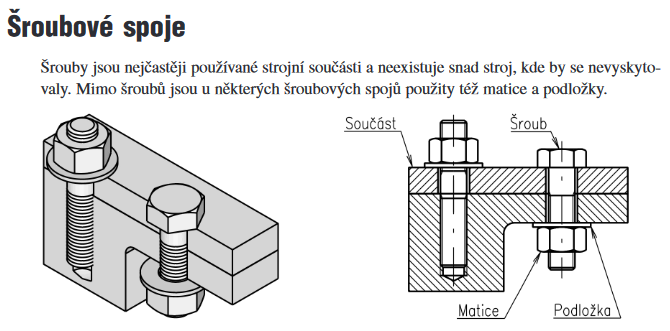 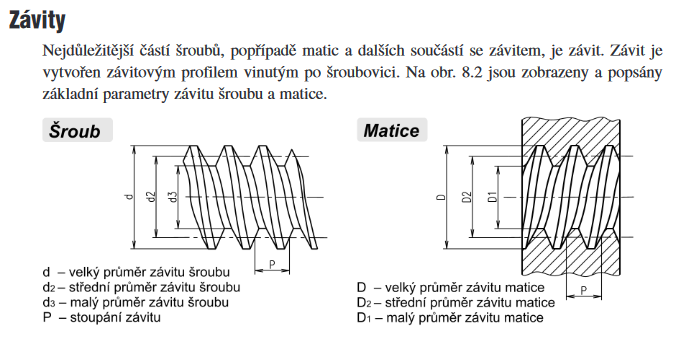 Kótování závitůZávity vnější a vnitřní se kótují velkými průměry závitu s udáním značky druhu závitu (M20 metrický závit průměr 20 mm) a funkční délkou (42 mm).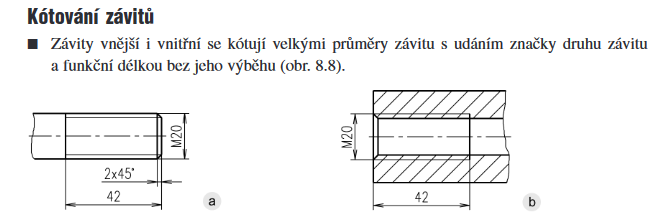 Čepy 10 mm s hlavou a drážkou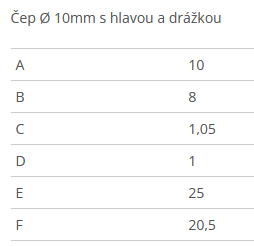 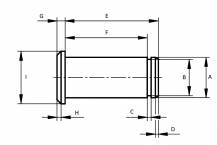 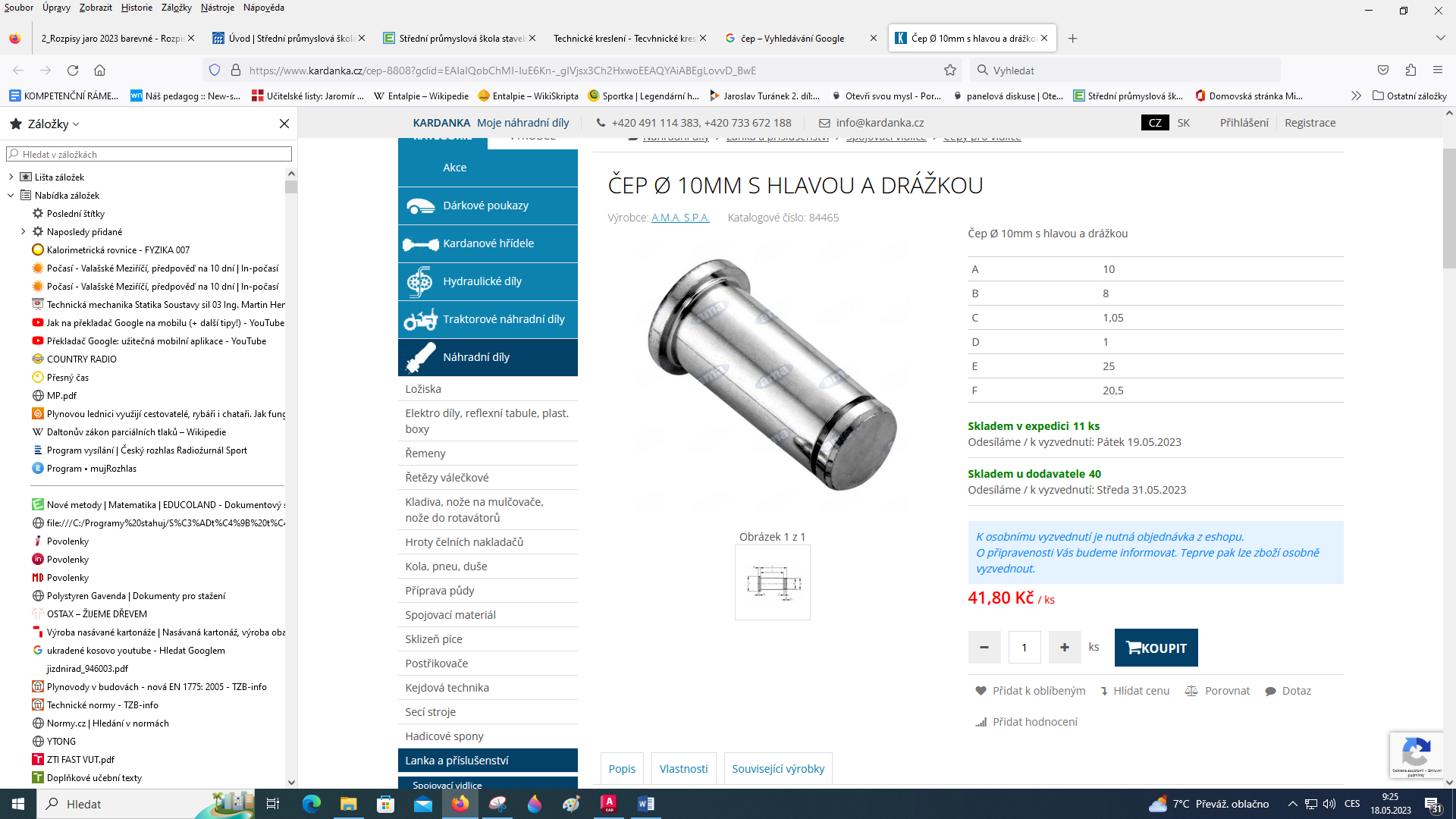 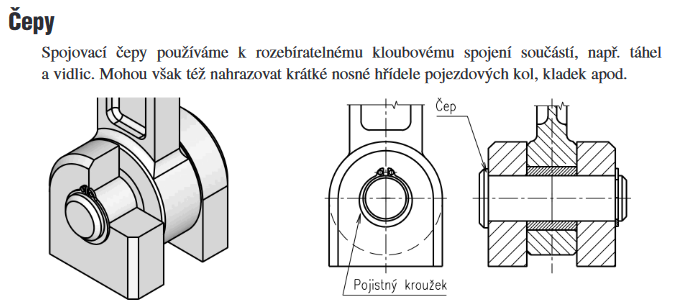 Čepy se ukládají v dírách a zajišťují se proti posunu a) závlačkami			                          b) třmenovými kroužky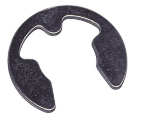 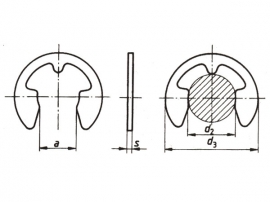 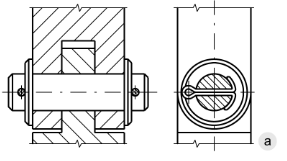 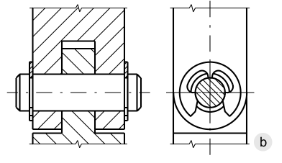 c) pojistnými kroužky 			              d) maticí a podložkou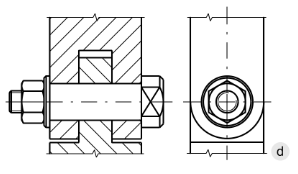 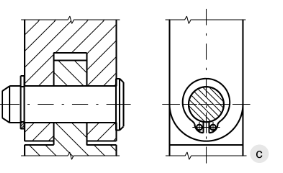 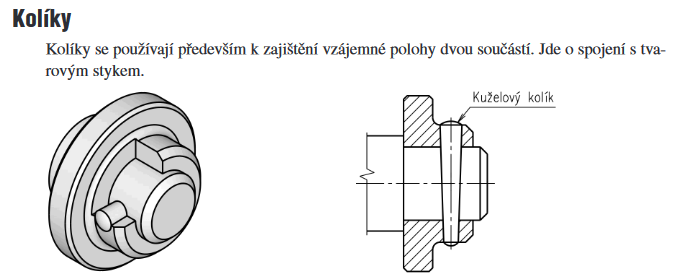 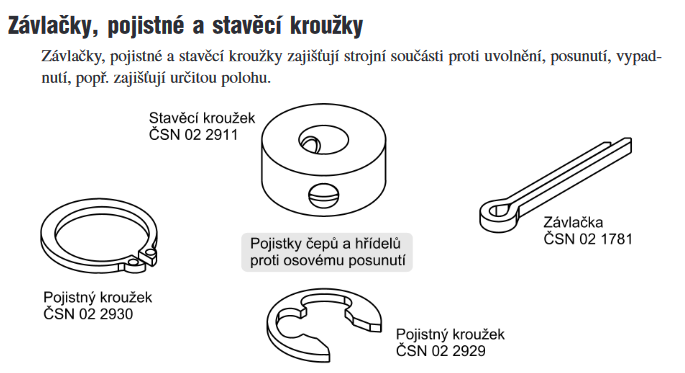 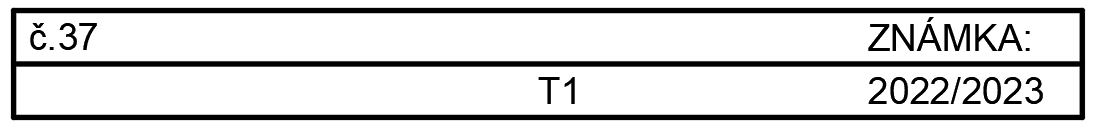 Úkol č. 38	   							 29. 5. 2023VÝKRES ŠROUBU  - samostatný úkolNakreslete šroub s maticí a podložkouZdroj obrázků: https://www.valentazt.cz/srouby.htmlPostup:1. Formát A42. Rámeček po obvodě výkresu 5 mm3. Nadpisy A,B,C pište hůlkovým písmem 5 mm 4. Dole popisové pole5. Vedle nákresu nalepte obrázek6. Obrysové čáry a viditelné hrany tlustě, kóty tence 7. Pod nákres zpracujte tabulku s rozměry8. Hodnotit se bude: grafická úprava, písmo, úhlednostDoporučení:1. Všechny čáry na začátku rýsujte velmi tenkou plnou čarou (mohou se snadno vymazat)2. Okótujte – tenká čára.3. Na konci když máte vše zkontrolované vytáhnete obrys tlustou čarou.   ÚKOL č. 38 VÝKRES ŠROUBU 1  A.  ŠROUB SE ŠESTIHRANNOU HLAVOU SE ZÁVITEM AŽ K HLAVĚ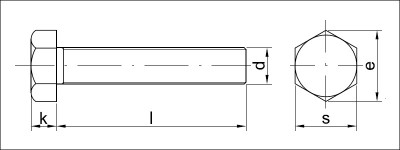 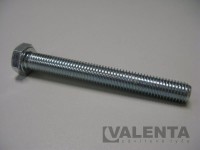                                   B. MATICE PŘESNÁ ŠETIHRANNÁ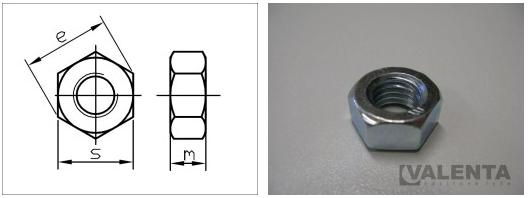 C. PODLOŽKY PRO ŠROUB, PLOCHÉ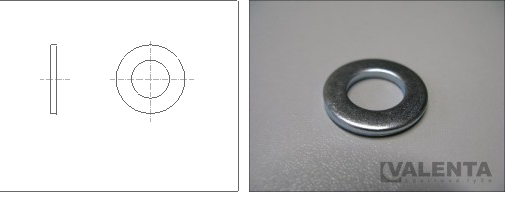 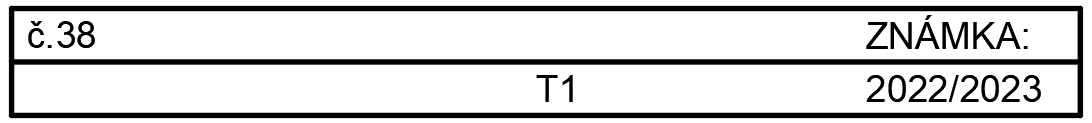 A.  Šrouby se šestihrannou hlavou se závitem až k hlavě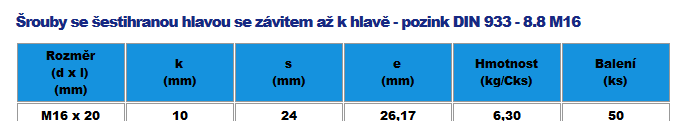 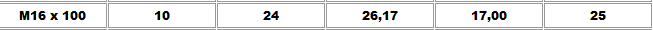 Zdroj obrázků: https://www.valentazt.cz/srouby.htmlB. Matice přesná šestihranná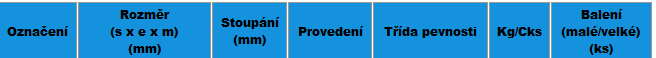 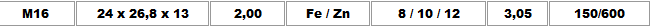 C. Podložky pro šroub, ploché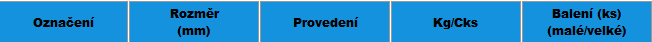 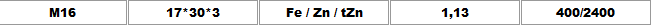 Úkol č. 39		    Učebnice TEK a DEG Švercl str. 281	            5. 6. 2023  SÍTĚ TĚLES      POVRCH TĚLESA ROZVINUTÝ DO ROVINY SE NAZÝVÁ  SÍŤ TĚLESA. VÝZNAM: PŘEDEVŠÍM PŘI VÝROBĚ SOUČÁSTÍ Z PLECHU, KDY JE NUTNO NAKRESLIT ROZVINUTÝ TVAR  TĚLESA PRO VYSTŘIŽENÍ POLOTOVARU. Úkol: Která síť zastupuje těleso. Dopište do kolonek.  KRYCHLE, JEHLAN, VÁLEC, ČTYŘSTĚN, KVÁDR, TROJBOKÝ HRANOL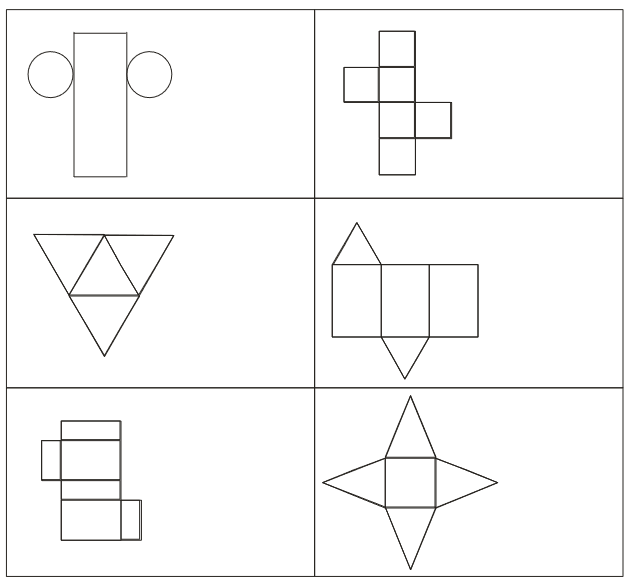 Zdroj: file:///C:/Programy%20stahuj/S%C3%ADt%C4%9B%20t%C4%9Bles%20-%20pracovn%C3%AD%20listy%20-%20Mgr.%20Irena%20Bud%C3%ADnov%C3%A1,%20Ph.D..pdf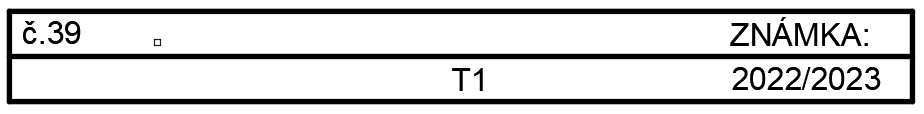 Úkol č. 40	         Učebnice TEK a DEG Švercl str. 118, TEK OPAVA        5. 6. 2023PŘEDEPISOVÁNÍ PŘESNOSTI ROZMĚRŮ  TOLEROVÁNÍ ROZMĚRŮSkutečné rozměry vyrobené součásti se vždy liší od jmenovitých rozměrů udaných na výkrese kótami, to znamená, že nejsou vyrobeny s absolutní přesností. Ke splnění funkce postačí, aby součásti byly vyráběny s rozměry určitých mezí, kterým říkáme výrobní tolerance.
Předepsání těchto mezí a tím i přesnosti, s jakou mají být součásti vyrobeny, se provádí tolerováním.Základní pojmyTolerance T, t je rozdíl mezi HMR a DMR.T = HMR – DMR.HMR = horní mezní rozměr, DMR = dolní mezní rozměr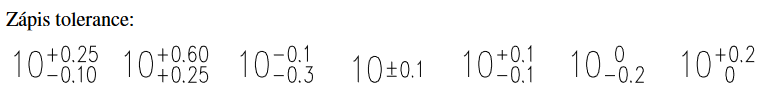             Tolerování úhlů   			    Tolerování děr a roztečí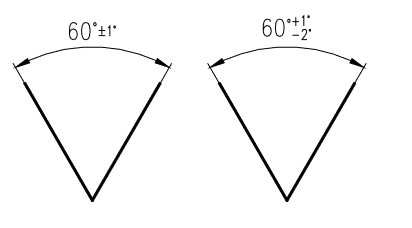 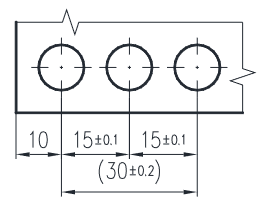 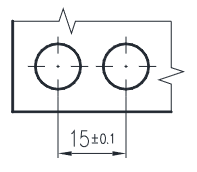 Díry na kružnici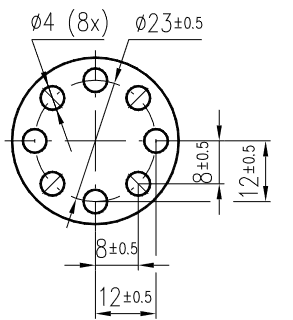 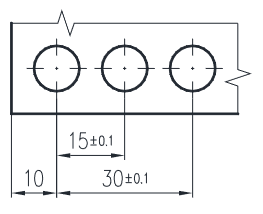 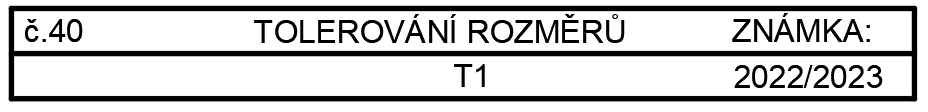 Úkol č. 41         Učebnice TEK a DEG Švercl str. 132		       5. 6. 2023PŘEDEPISOVÁNÍ JAKOSTI POVRCHUPředpokladem správné funkce strojních součástí je kromě rozměrové  a tvarové přesnosti i vhodná jakost povrchu. Na skutečném povrchu jsou zřejmé velmi jemné nerovnosti, které jsou tvořeny výstupky a prohlubněmi.Struktura povrchu rozlišuje 3 možné typy dosažení požadované jakosti povrchu: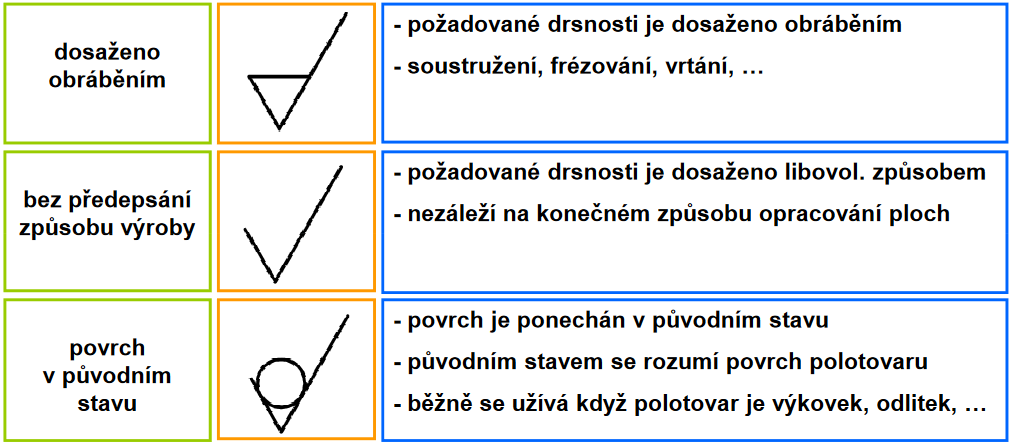 Zdroj: http://www.sps-prosek.cz/soubory/M/TD/TD-struktura_povrchu.pdf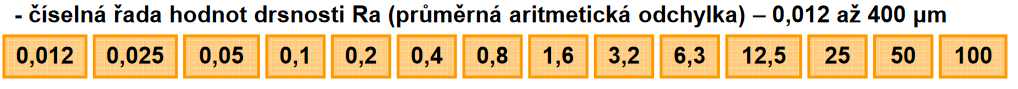 Zdroj: http://www.sps-prosek.cz/soubory/M/TD/TD-struktura_povrchu.pdf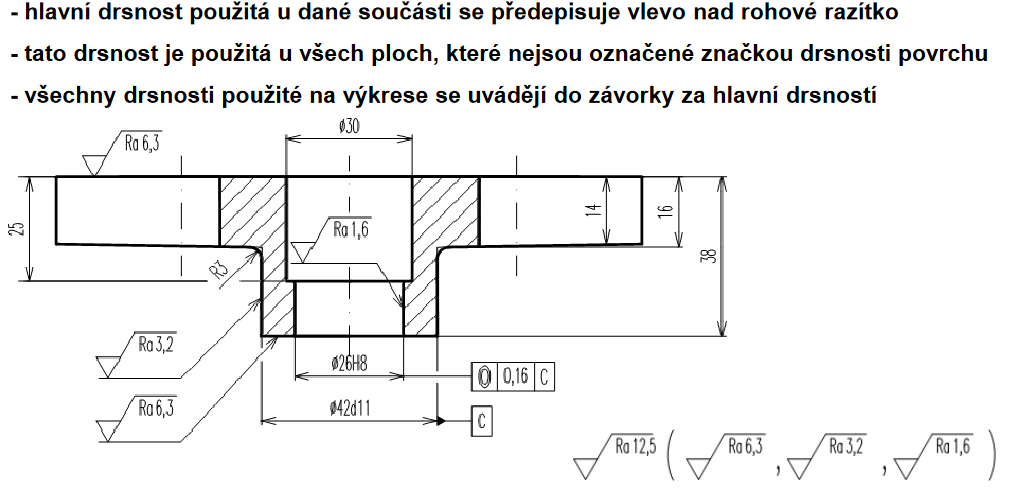 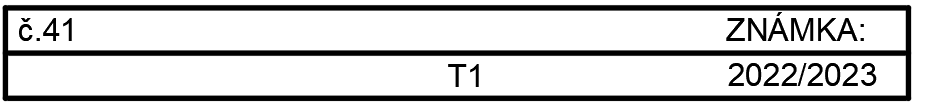 ÚKOL č. 42 VÝKRES ŠROUBU 2  A.  ŠROUB SE ŠESTIHRANNOU HLAVOU S ČÁSTEČNÝM ZÁVITEM 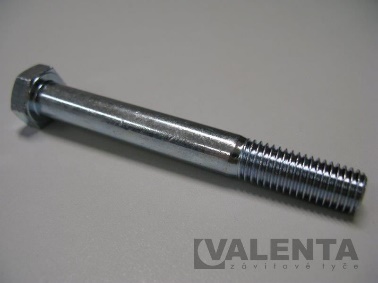 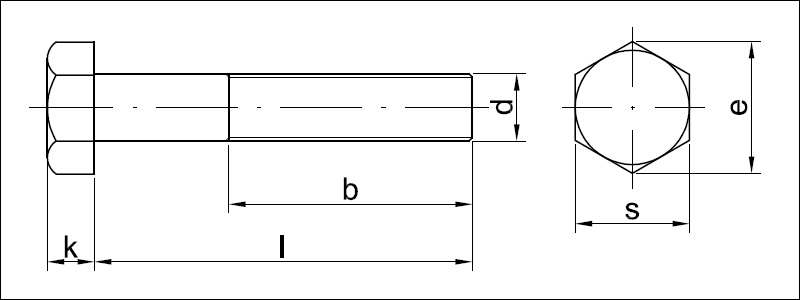                                   B. MATICE PŘESNÁ ŠETIHRANNÁC. PODLOŽKY PRO ŠROUB, PLOCHÉ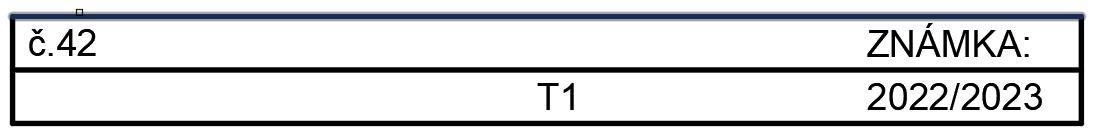               KONEC TECHNICKÉHO KRESLENÍ 1. ROČNÍKPromítání do pomocné průmětny – nárys, půdorys, bokorys – VIZ VÝKRESY MODELY Základní pravidla zobrazování  - Fořt 46 PDFhttps://docplayer.cz/3706588-Jaroslav-kletecka-petr-fort-technicke-kresleni.htmlMetody promítání v daném směru – viz úkol 28: Pravoúhlé promítání. 1 a 3 kvadrant.Zobrazování řezů a průřezů - Tech. Kreslení Opava str.36Zobrazování průniků - Tech. Kreslení Opava str.41Zjednodušování a přerušování těles ?????Šrafy - Tech. Kreslení Opava str.43Součásti a spoje - Tech. Kreslení Opava str.91Tolerování rozměrů – Tech. Kreslení Opava str.68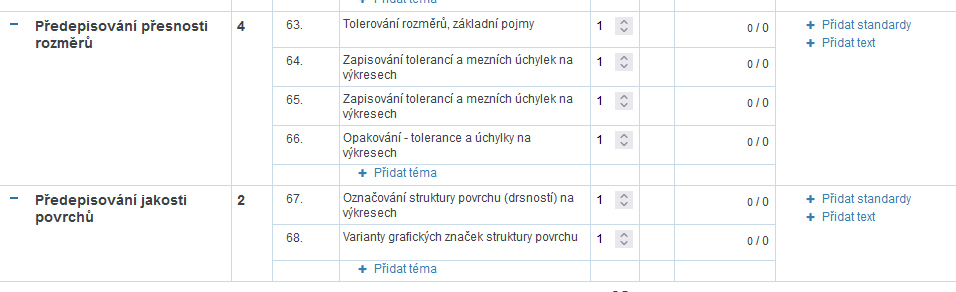 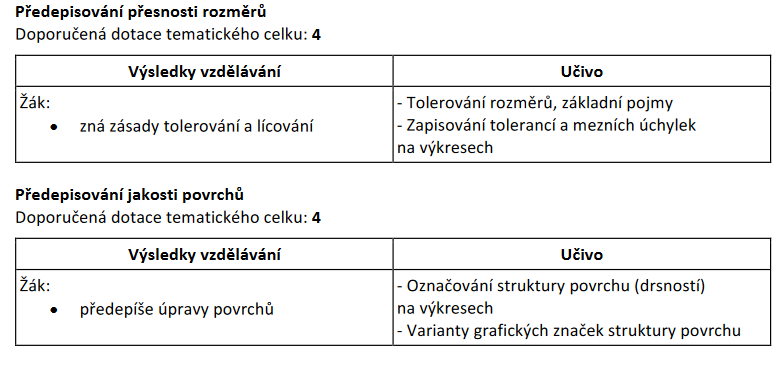 Předepisování - Tech. Kreslení Opava str.86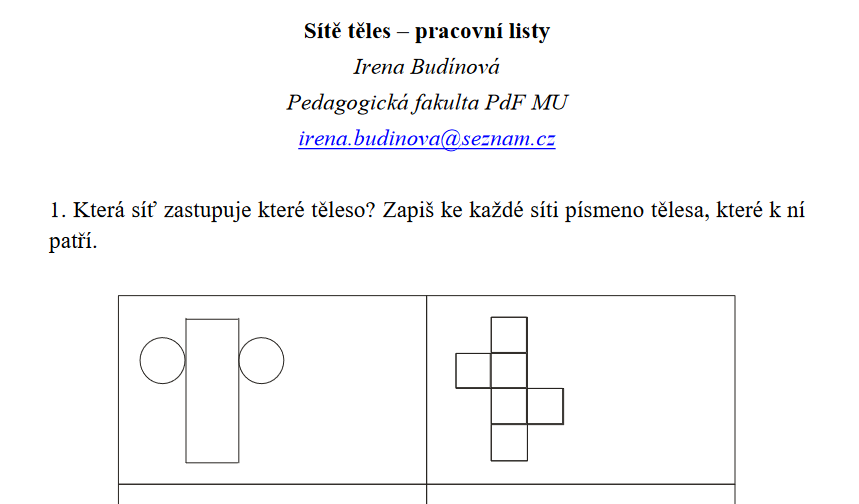 Zdroj: file:///C:/Programy%20stahuj/S%C3%ADt%C4%9B%20t%C4%9Bles%20-%20pracovn%C3%AD%20listy%20-%20Mgr.%20Irena%20Bud%C3%ADnov%C3%A1,%20Ph.D..pdf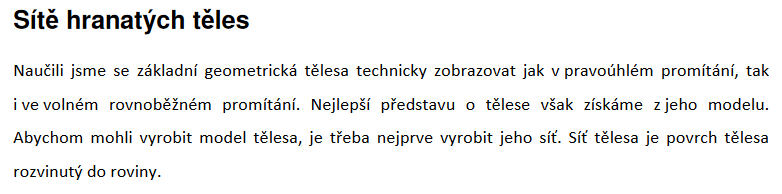 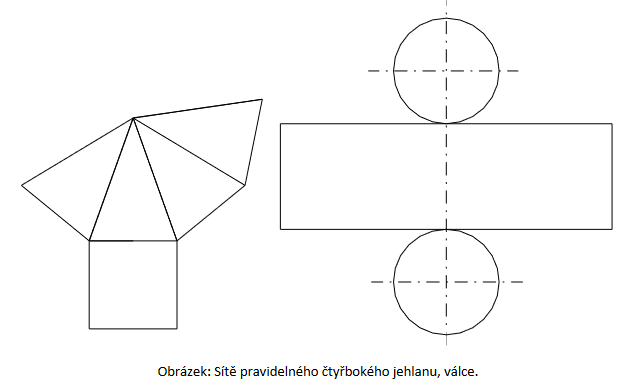 Zdroj: https://www.sspu-opava.cz/static/UserFiles/File/_sablony/TEK_I_obor_IT/VY_32_INOVACE_F-16-19.pdfÚkol č. …………Název: PROSTOROVÉ ZOBRAZENÍ TĚLES   ……     2023PRAVOÚHLÉ PROMÍTÁNÍZOBRAZOBÁNÍ GEOMETRICKÝCH TĚLES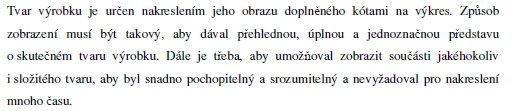 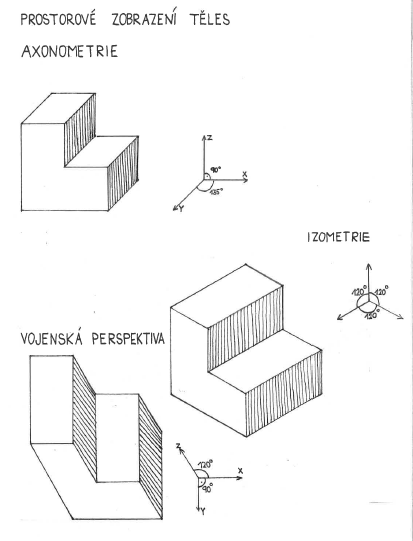 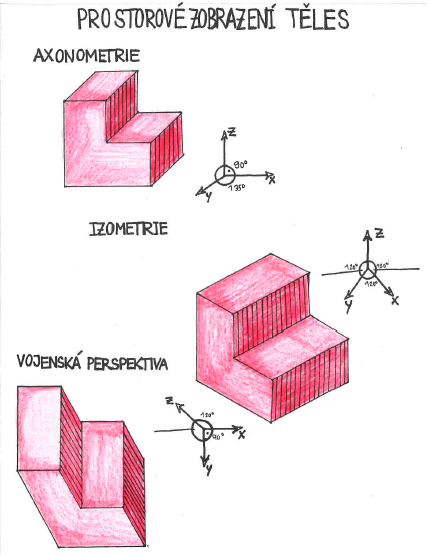 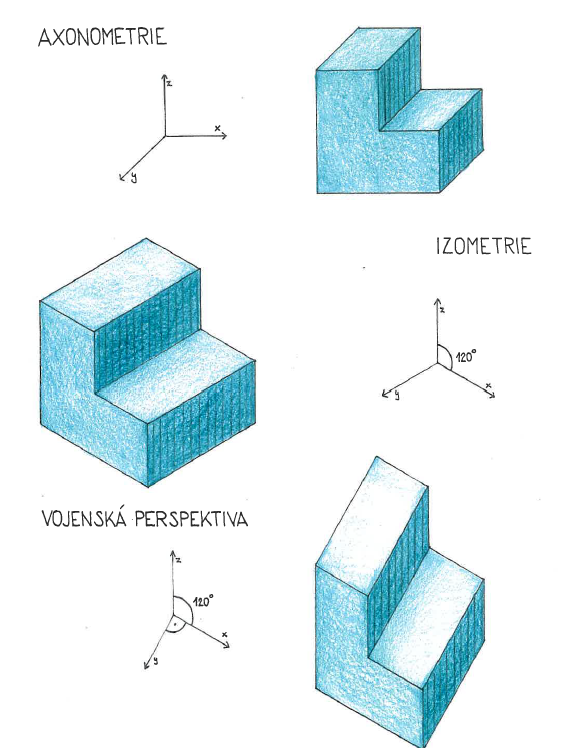 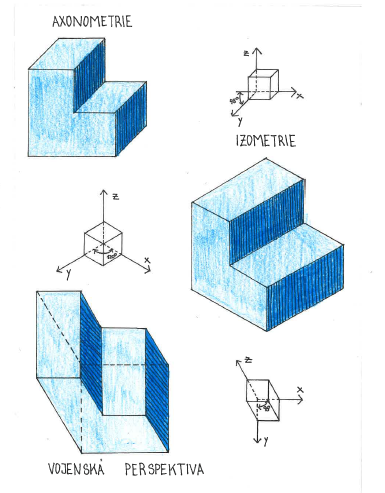 Technické kreslení – podklady do výuky SUPER!!!https://www.sosboh.cz/soubory_texty/75_1-technicke-kresleni-pdf.pdfVýkresy strojní součásti a sestaveníhttps://slideplayer.cz/slide/5252868/Zobrazování – promítací metody VŠBhttp://fei1.vsb.cz/kat410/studium/studijni_materialy/td/01-textyVSB/004_Zobrazovani.pdfTechnické kreslení OPAVAhttps://www.sspu-opava.cz/~dolezi/TEK/____Technicke_kresleni_na_SSPU.pdfVýkresy kusovníkfile:///C:/Programy%20stahuj/VY_32_INOVACE_04109dum.pdfNáležitosti výkresu sestavenífile:///C:/Programy%20stahuj/VY_32_INOVACE_04106dum.pdfTechnický výkres – POSTUP, vzor NÁDHERA – TLOUŠŤKY ČARPostup rýsování jednoduchého výkresu https://slideplayer.cz/slide/3288696/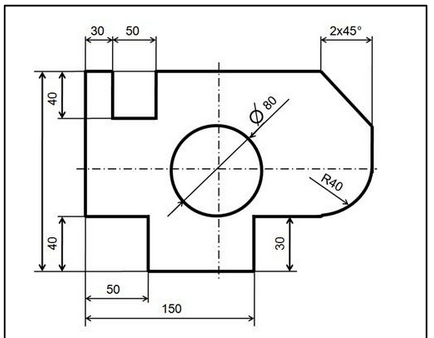 Technický výkres – POSTUP, vzor NÁDHERA – TLOUŠŤKY ČARPostup rýsování jednoduchého výkresu https://slideplayer.cz/slide/3791019/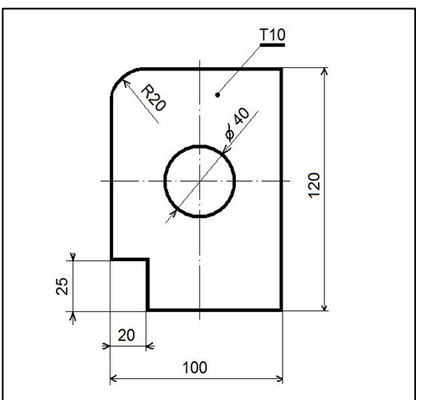 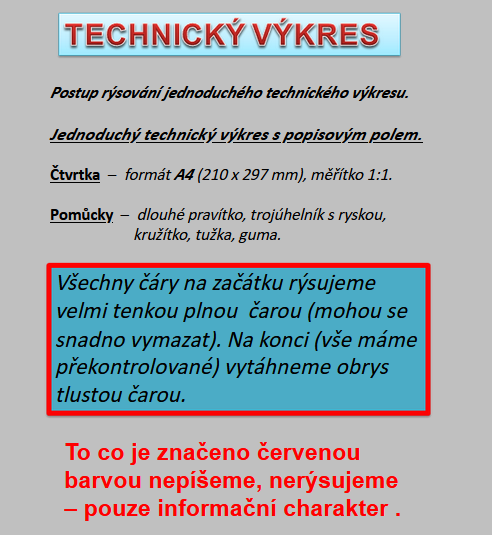 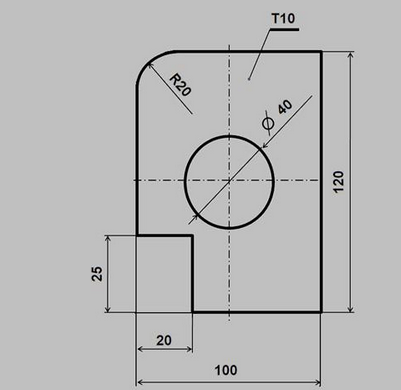 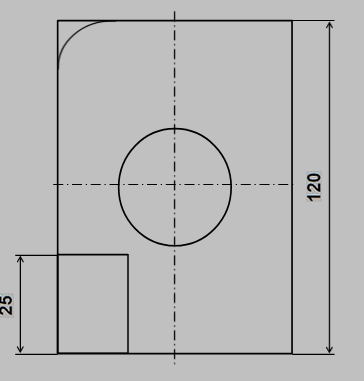 POPISOVÉ POLE NA VÝROBNÍM VÝKRESEfile:///C:/Programy%20stahuj/VY_32_INOVACE_04102dum.pdf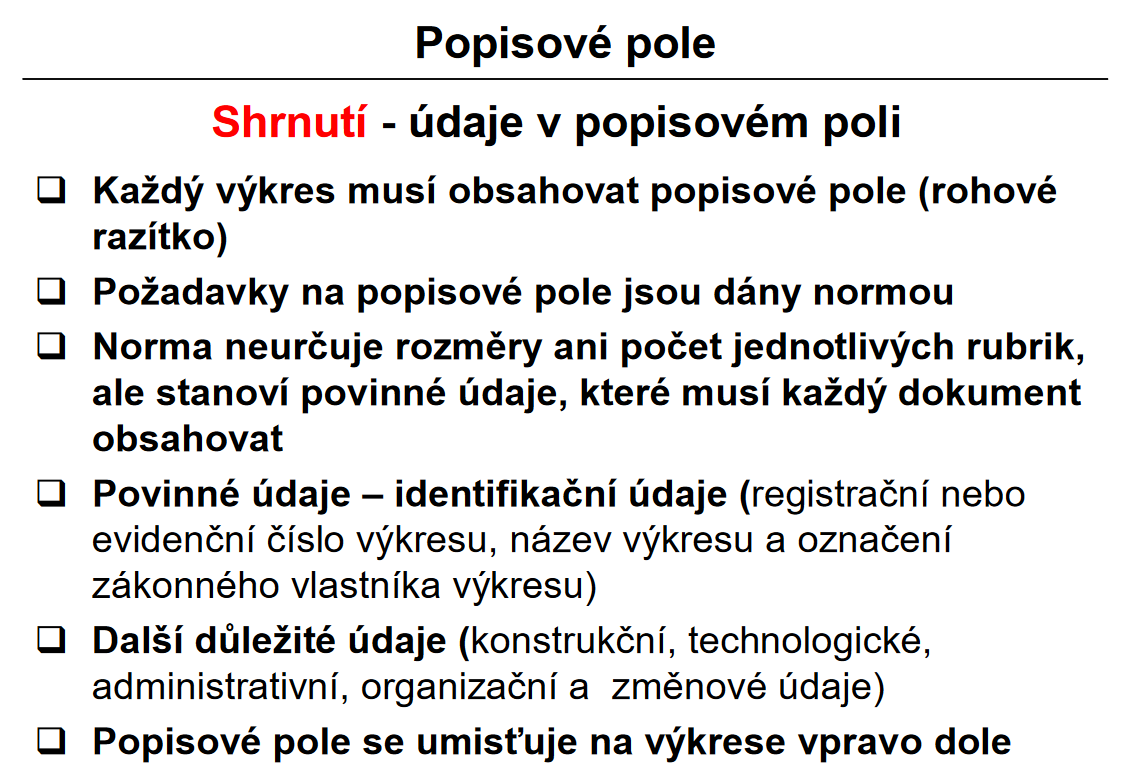 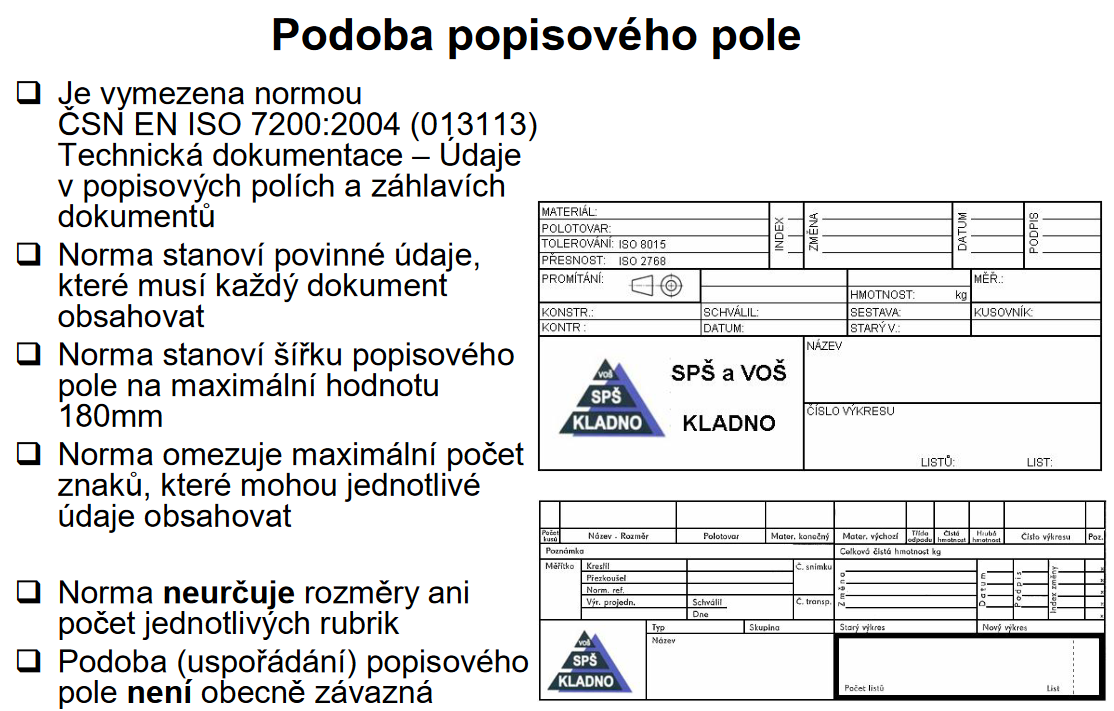 Vyhledávač: POPISOVÉ POLE – STROJNÍrazítka – vzory Úkol č.NázevZnámka1.SLOŽKA2.ČÁRY3.PÍSMO4.KRESLENÍ OD RUKY – LINKY A ŠRAFY5. KRESLENÍ OD RUKY - OBRAZCE6. KRESLENÍ OD RUKY - STAFÁŽE7.MĚŘÍTKA  8.DRUHY A VÝZNAM NOREM  9.TECHNICKÉ VÝKRESY, FORMÁTY, SKLÁDÁNÍ  10.KÓTOVÁNÍ  - ÚVOD11.KÓTOVÁNÍ – PROVEDENÍ KÓT12.KÓTOVÁNÍ – SOUSTAVY KÓT13.POPISOVÉ POLE    14.SILOVÝ ROVNOBĚŽNÍK15SILOVÝ POLYGON16.PÓLOVÝ OBRAZEC17.VIZUALIZACE KOUPELEN 3x18.VIZUALIZACE – DĚTSKÝ POKOJ 19.VIZUALIZACE – OBÝVACÍ POKOJ20.VIZUALIZACE – KUCHYNĚ 21.VIZUALIZACE – ZAHRADA 2xÚkol č.NázevZnámka22.KONTRAST23.TECHNICKÉ ZOBRAZOVÁNÍ – DVĚ PRŮMĚTNY24.STŘEDOVÉ A ROVNOBĚŽNÉ PROMÍTÁNÍ25.PRAVOÚHLÉ PROMÍTÁNÍ – MODEL 126. PRAVOÚHLÉ PROMÍTÁNÍ – MODEL 227. PRAVOÚHLÉ PROMÍTÁNÍ – MODEL 328.PRAVOÚHLÉ PROMÍTÁNÍ – TEORIE (3 str.)29.AXONOMETRICKÉ PROMÍTÁNÍ – TEORIE (2str.)30.AXONOMETRIE A IZOMETRIE31.PODLOŽKA 32.POHLEDY NA VÝKRESECH - TEORIE (3 str.)33.ŘEZY A PRŮŘEZY TĚLES, PRŮNIKY – TEORIE (3 str.)34.ZOBRAZOVÁNÍ SLOŽENÉHO TĚLESA35.VZNIK TVARU HRANATÉ STROJNÍ SOUČÁSTI  TEORIE (1.STR.)36.VZNIK TVARU ROTAČNÍ STROJNÍ SOUČÁSTI Výkres37.KRESLENÍ STROJNÍCH SOUČÁSTÍ A SPOJŮ - TEORIE (3str.)38.VÝKRES ŠROUBU 139.SÍTĚ TĚLES  - TEORIE (1str.)40.TOLEROVÁNÍ ROZMĚRŮ - TEORIE (1str.)41.PŘEDEPISOVÁNÍ JAKOSTI POVRCHU - TEORIE (1str.)42.VÝKRES ŠROUBU 2------------0,130,18  0,25  0,35    0,50,71,01,42,0Rozměr (dxl) mmk (mm)s (mm)e (mm)Hmotnost (kg/Cks)Balení (ks)M16 x 100102426,171725OznačeníRozměr (sxexm)  (mm)Provedení Hmotnost (kg/Cks)Balení (ks)M1624 x 26,8 x 13Fe/Zn3,05150OznačeníRozměr (mm)Provedení Hmotnost (kg/Cks)Balení (ks)M1617 x 30 x 3Fe/Zn1,13400TypZnačkaPopis     Normalizovaná číselná řada hodnot drsností RaZapisování drsností použitých na výkresechRozměr (dxl) mml  (mm)b  (mm)k (mm)s (mm)e (mm)Hmotnost (kg/Cks)Balení (ks)M14 x 100100358,82223,913,950OznačeníRozměr (sxexm)  (mm)Provedení Hmotnost (kg/Cks)Balení (ks)M1422 x 24,5 x 11Fe/Zn2,25200OznačeníRozměr (mm)Provedení Hmotnost (kg/Cks)Balení (ks)M1617 x 30 x 3Fe/Zn1,13400